Razdjel: 010	URED GRADA	3.757.000,00	4.742.000,00	126,22	3.707.500,00	3.787.500,00Glava:Program:	A 1001-01	Materijalni i ostali rashodi	2.428.000,00	2.403.000,00	98,97	1.868.000,00	1.948.000,00	32	MATERIJALNI RASHODI	11 51 	1.903.000,00	1.878.000,00	98,69	1.343.000,00	1.423.000,00	38	OSTALI RASHODI	11 	525.000,00	525.000,00	100,00	525.000,00	525.000,00	381	TEKUĆE DONACIJE	11 	525.000,00	525.000,00	100,00Program:	A 1002-01	Ostali nespomenuti protokolarni rashodi	170.000,00	170.000,00	100,00	170.000,00	170.000,00	32	MATERIJALNI RASHODI170.000,00	170.000,00	100,00	170.000,00	170.000,00	329	OSTALI NESPOMENUTI RASHODI POSLOVANJA	11 	170.000,00	170.000,00	100,00Glava:Program:	A 1004-01	Materijalni i ostali rashodi	744.000,00	1.754.000,00	235,75	1.224.000,00	1.224.000,00	32	MATERIJALNI RASHODI744.000,00	1.754.000,00	235,75	1.224.000,00	1.224.000,00323	RASHODI ZA USLUGE	11 	680.000,00	1.690.000,00	248,53 329	OSTALI NESPOMENUTI RASHODI POSLOVANJA	11 51 	64.000,00	64.000,00	100,00Razdjel: 020	UPRAVNI ODJEL ZA GRADSKU SAMOUPRAVU I OPĆE POSLOVE	7.044.793,00	7.274.793,00	103,26	6.720.333,00	6.900.333,00Glava:Program:	A 1006-02	Materijalni rashodi	6.854.793,00	6.904.793,00	100,73	6.480.333,00	6.660.333,00	32	MATERIJALNI RASHODI	11 51 	6.854.793,00	6.904.793,00	100,73	6.480.333,00	6.660.333,00	KP1006-04 Opremanje poslovnih prostorija	140.000,00	120.000,00	85,71	190.000,00	190.000,00	42	RASHODI ZA NABAVU PROIZVEDENE DUGOTRAJNE IMOVINE	11 71 	140.000,00	120.000,00	85,71	190.000,00	190.000,00	422	POSTROJENJA I OPREMA	11 71 	140.000,00	120.000,00	85,71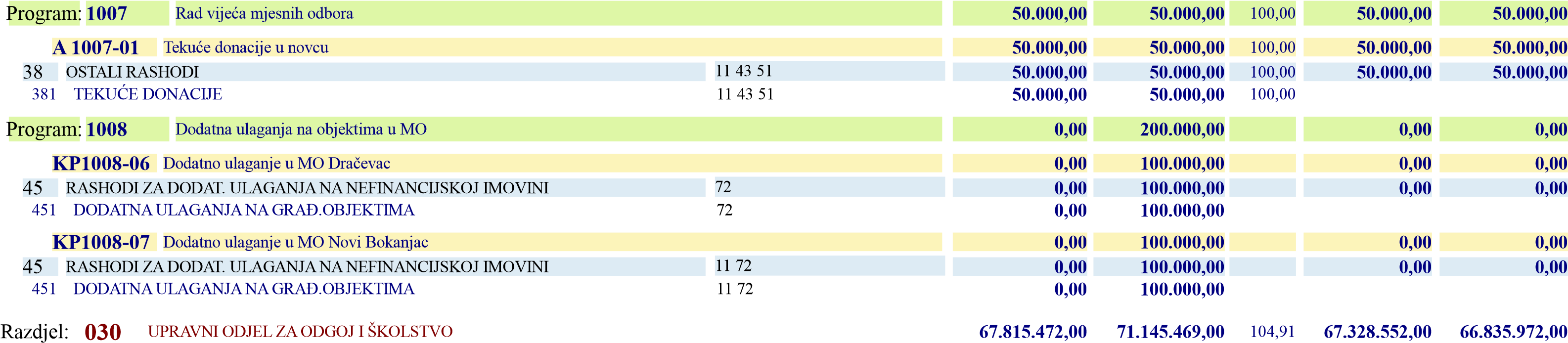 Glava:Program:	A 1009-01	Financiranje privatnih vrtića	12.400.000,00	12.750.000,00	102,82	12.750.000,00	12.750.000,0038	OSTALI RASHODI12.400.000,00	12.750.000,00	102,82	12.750.000,00	12.750.000,00 381	TEKUĆE DONACIJE	11 	12.400.000,00	12.750.000,00	102,82Razdjel: 030	UPRAVNI ODJEL ZA ODGOJ I ŠKOLSTVO	67.815.472,00	71.145.469,00	104,91	67.328.552,00	66.835.972,00Glava:Program:	A 1010-01	Rashodi za zaposlene	12.854.320,00	13.475.000,00	104,83	13.000.000,00	13.050.000,00	31	RASHODI ZA ZAPOSLENE 	11 31 	12.854.320,00	13.475.000,00	104,83	13.000.000,00	13.050.000,00	A 1010-02	Materijalni rashodi	4.247.720,00	4.009.600,00	94,39	4.870.000,00	4.870.000,00	32	MATERIJALNI RASHODI	11,16 31 	4.247.720,00	4.009.600,00	94,39	4.870.000,00	4.870.000,00	A 1010-03	Opremanje objekata DV Radost	74.760,00	38.000,00	50,83	35.000,00	50.000,00	42	RASHODI ZA NABAVU PROIZVEDENE DUGOTRAJNE IMOVINE	11 31 	74.760,00	38.000,00	50,83	35.000,00	50.000,00	422	POSTROJENJA I OPREMA	11 31 	74.760,00	38.000,00	50,83	A 1010-04	Program sufinanciranja preko MZOS	120.000,00	120.000,00	100,00	120.000,00	120.000,0038 OSTALI RASHODI 51 120.000,00 120.000,00 100,00 120.000,00 120.000,00 381 TEKUĆE DONACIJE 51 120.000,00 120.000,00 100,00	A 1010-05	Financijski rashodi DV Radost	10.000,00	10.000,00	100,00	10.000,00	10.000,0034 FINANCIJSKI RASHODI 31 10.000,00 10.000,00 100,00 10.000,00 10.000,00 343 OSTALI FINANCIJSKI RASHODI 31 10.000,00 10.000,00 100,00Glava:Program:	A 1010-05	Rashodi za zaposlene	9.944.700,00	10.460.840,00	105,19	10.214.000,00	10.206.000,00	31	RASHODI ZA ZAPOSLENE 9.944.700,00	10.460.840,00	105,19	10.214.000,00	10.206.000,00Razdjel: 030	UPRAVNI ODJEL ZA ODGOJ I ŠKOLSTVO	67.815.472,00	71.145.469,00	104,91	67.328.552,00	66.835.972,00Glava:Program:	A 1010-06	Materijalni rashodi DV Sunce	3.382.000,00	3.629.000,00	107,30	3.129.000,00	3.133.000,00	32	MATERIJALNI RASHODI	11 31 53 	3.382.000,00	3.629.000,00	107,30	3.129.000,00	3.133.000,00	A 1010-07	Opremanje objekata DV Sunce	400.000,00	270.000,00	67,50	250.000,00	250.000,00	42	RASHODI ZA NABAVU PROIZVEDENE DUGOTRAJNE IMOVINE	11,16 	200.000,00	140.000,00	70,00	0,00	0,00	422	POSTROJENJA I OPREMA	11,16 	200.000,00	140.000,00	70,0045 RASHODI ZA DODAT. ULAGANJA NA NEFINANCIJSKOJ IMOVINI 11 31 200.000,00 130.000,00 65,00 250.000,00 250.000,00 451 DODATNA ULAGANJA NA GRAĐ.OBJEKTIMA 11 31 200.000,00 130.000,00 65,00	A 1010-08	Program sufinanciranja preko MZOS	125.000,00	125.000,00	100,00	125.000,00	125.000,0038 OSTALI RASHODI 51 125.000,00 125.000,00 100,00 125.000,00 125.000,00 381 TEKUĆE DONACIJE 51 125.000,00 125.000,00 100,00	A 1010-09	Financijski rashodi DV Sunce	30.000,00	15.000,00	50,00	15.000,00	15.000,0034 FINANCIJSKI RASHODI 31 30.000,00 15.000,00 50,00 15.000,00 15.000,00 343 OSTALI FINANCIJSKI RASHODI 31 30.000,00 15.000,00 50,00Glava:Program:	A 1011-01	Ostali nespomenuti rashodi	4.100,00	7.000,00	170,73	7.000,00	7.000,00	32	MATERIJALNI RASHODI	11 	4.100,00	7.000,00	170,73	7.000,00	7.000,00	329	OSTALI NESPOMENUTI RASHODI POSLOVANJA	11 	4.100,00	7.000,00	170,73	A 1011-02	Stipendije učenicima i studentima	2.200.000,00	2.200.000,00	100,00	2.200.000,00	2.200.000,00	51	IZDACI ZA DANE ZAJMOVE I DEPOZITE	11 61 	2.200.000,00	2.200.000,00	100,00	2.200.000,00	2.200.000,00	512	DANI ZAJMOVI NEPROFI.ORGA.GRAĐA.I KUĆANSTVIMA	11 61 	2.200.000,00	2.200.000,00	100,00Razdjel: 030	UPRAVNI ODJEL ZA ODGOJ I ŠKOLSTVO	67.815.472,00	71.145.469,00	104,91	67.328.552,00	66.835.972,00Glava:Program:	A 1012-01	Materijalni rashodi škola-STANDARD	8.607.134,00	8.608.359,00	100,01	8.618.485,00	8.618.485,00	32	MATERIJALNI RASHODI8.607.134,00	8.608.359,00	100,01	8.618.485,00	8.618.485,00	A 1012-02	Financijski rashodi škola-STANDARD	55.100,00	59.900,00	108,71	60.000,00	60.000,0034 FINANCIJSKI RASHODI55.100,00 59.900,00 108,71 60.000,00 60.000,00 343 OSTALI FINANCIJSKI RASHODI 11 55.100,00 59.900,00 108,71	KP1012-03 Opremanje škola-STANDARD	670.000,00	728.000,00	108,66	644.856,00	644.856,00	42	RASHODI ZA NABAVU PROIZVEDENE DUGOTRAJNE IMOVINE670.000,00	728.000,00	108,66	644.856,00	644.856,00A 1012-04	45	RASHODI ZA DODAT. ULAGANJA NA NEFINANCIJSKOJ IMOVINI1.592.083,00	1.552.422,00	97,51	1.650.000,00	1.650.000,00451	DODATNA ULAGANJA NA GRAĐ.OBJEKTIMA	11 51 	892.083,00	852.422,00	95,55 452	DODATNA ULAGANJA NA POSTROJENJIMA I OPREMI	11 51 	700.000,00	700.000,00	100,00	A 1012-05	Rashodi za zaposlene i materijalni rashodi škola-IZVANSTANDARD	4.402.014,00	4.798.162,00	109,00	4.830.251,00	5.086.671,0031	RASHODI ZA ZAPOSLENE 53.850,00	52.400,00	97,31	53.850,00	53.850,00 311	PLAĆE	31 53 	50.000,00	49.300,00	98,60	313	DOPRINOSI NA PLAĆE	31 53 	3.850,00	3.100,00	80,52	32	MATERIJALNI RASHODI4.348.164,00	4.745.762,00	109,14	4.776.401,00	5.032.821,00	A 1012-06	Financijski rashodi škola-IZVANSTANDARD	6.300,00	3.900,00	61,90	6.300,00	6.300,00	34	FINANCIJSKI RASHODI6.300,00	3.900,00	61,90	6.300,00	6.300,00	343	OSTALI FINANCIJSKI RASHODI	11,16 31 	6.300,00	3.900,00	61,90Razdjel: 030	UPRAVNI ODJEL ZA ODGOJ I ŠKOLSTVO	67.815.472,00	71.145.469,00	104,91	67.328.552,00	66.835.972,00Glava:Program:	KP1012-07 Rashodi za opremanje škola-IZVANSTANDARD	287.024,00	326.848,00	113,87	276.000,00	266.000,00	42	RASHODI ZA NABAVU PROIZVEDENE DUGOTRAJNE IMOVINE287.024,00	326.848,00	113,87	276.000,00	266.000,00422	POSTROJENJA I OPREMA	11,16 31 61 72 	268.568,00	309.348,00	115,18 424	KNJIGE UMJETNIČKA DJELA I OSTALE IZL.VRIJED.	11 31 61 	18.456,00	17.500,00	94,82	KP1012-08 Rashodi za dodatna ulaganja škola-IZVANSTANDARD	111.917,00	47.578,00	42,51	0,00	0,00	45	RASHODI ZA DODAT. ULAGANJA NA NEFINANCIJSKOJ IMOVINI111.917,00	47.578,00	42,51	0,00	0,001.476.400,00	1.572.660,00	106,5232 MATERIJALNI RASHODI 11 30.000,00 32.500,00 108,33 32.500,00 32.500,00 321 NAKNADE TROŠKOVA ZAPOSLENIMA 11 30.000,00 32.500,00 108,33	A 1013-07	Sufinanciranje nabave školskih udžbenika	1.000.000,00	1.000.000,00	100,00	1.000.000,00	1.000.000,0037 NAKNADE GRAĐA.I KUĆAN.OD OSIGURA. I DR.NAKNADE 11 1.000.000,00 1.000.000,00 100,00 1.000.000,00 1.000.000,00 372 OSTALE NAKNADE GRAĐA.I KUĆAN.IZ PRORAČUNA 11 1.000.000,00 1.000.000,00 100,00	A 1013-09	Pomoćnici u nastavi-Škola PUNa mogućnosti II	2.649.900,00	0,00	0,00	0,00	0,00	31	RASHODI ZA ZAPOSLENE 	11 54 	2.326.500,00	0,00	0,00	0,00	0,00Razdjel: 030	UPRAVNI ODJEL ZA ODGOJ I ŠKOLSTVO	67.815.472,00	71.145.469,00	104,91	67.328.552,00	66.835.972,00Glava:Program:	A 1013-09	Pomoćnici u nastavi-Škola PUNa mogućnosti II	2.649.900,00	0,00	0,00	0,00	0,00	32	MATERIJALNI RASHODI323.400,00	0,00	0,00	0,00	0,000,00	1.200.000,00	A 1014-01	Redovna djelatnost Pučkog otvorenog učilišta	80.000,00	80.000,00	100,00	80.000,00	80.000,00	38	OSTALI RASHODI80.000,00	80.000,00	100,00	80.000,00	80.000,00Glava:Program:	A 1015-01	Pomoć i njega u kući-Dom za odrasle osobe Sv. Frane	1.245.500,00	1.447.000,00	116,18	1.350.000,00	1.350.000,0031	RASHODI ZA ZAPOSLENE 1.052.900,00	1.235.500,00	117,34	1.095.000,00	1.095.500,00 311	PLAĆE	11 	855.000,00	1.009.434,00	118,06Razdjel: 040	UPRAVNI ODJEL ZA SOCIJALNU SKRB I ZDRAVSTVO	17.448.900,00	17.651.900,00	101,16	18.300.000,00	18.300.000,00Glava:Program:	A 1015-01	Pomoć i njega u kući-Dom za odrasle osobe Sv. Frane	1.245.500,00	1.447.000,00	116,18	1.350.000,00	1.350.000,00	31	RASHODI ZA ZAPOSLENE 	11 	1.052.900,00	1.235.500,00	117,34	1.095.000,00	1.095.500,00312 OSTALI RASHODI ZA ZAPOSLENE 11 50.000,00 52.500,00 105,00 313 DOPRINOSI NA PLAĆE 11 147.900,00 173.566,00 117,35	32	MATERIJALNI RASHODI	11 	182.600,00	201.500,00	110,35	245.000,00	244.500,00	286.900,00	286.900,00	100,00	32	MATERIJALNI RASHODI25.300,00	25.300,00	100,00	25.300,00	25.300,00	170.000,00	150.000,00	88,24	904.553,94	950.000,00	105,02Razdjel: 040	UPRAVNI ODJEL ZA SOCIJALNU SKRB I ZDRAVSTVO	17.448.900,00	17.651.900,00	101,16	18.300.000,00	18.300.000,00Glava:Program:	A 1016-01	Podmirivanje troškova elektr.energije i ogrjeva	1.020.000,00	1.140.000,00	111,76	1.200.000,00	1.200.000,00	32	MATERIJALNI RASHODI	11 51 	1.020.000,00	1.140.000,00	111,76	1.200.000,00	1.200.000,00322	RASHODI ZA MATERIJAL I ENERGIJU	11 51 	840.000,00	910.000,00	108,33 323	RASHODI ZA USLUGE	11 	180.000,00	230.000,00	127,78	A 1016-02	Subvencioniranje predškolstva i prijevoza umirovljenika	2.675.000,00	2.675.000,00	100,00	2.900.000,00	2.900.000,00	35	SUBVENCIJE	11 	2.675.000,00	2.675.000,00	100,00	2.900.000,00	2.900.000,00	351	SUBVENCIJE TRGO.DRUŠTVIMA U JAVNOM SEKTORU	11 	2.675.000,00	2.675.000,00	100,00	A 1016-03	Pučka kuhinja	630.000,00	680.000,00	107,94	680.000,00	680.000,00	38	OSTALI RASHODI	11 	630.000,00	680.000,00	107,94	680.000,00	680.000,00	381	TEKUĆE DONACIJE	11 	630.000,00	680.000,00	107,94Program:	A 1017-01	Pomoć socijalno ugroženim obiteljima	40.000,00	50.000,00	125,00	50.000,00	50.000,0037 NAKNADE GRAĐA.I KUĆAN.OD OSIGURA. I DR.NAKNADE 11 40.000,00 50.000,00 125,00 50.000,00 50.000,00 372 OSTALE NAKNADE GRAĐA.I KUĆAN.IZ PRORAČUNA 11 40.000,00 50.000,00 125,00	A 1017-04	Zaštita djece, braka i obitelji	690.000,00	800.000,00	115,94	850.000,00	850.000,0037 NAKNADE GRAĐA.I KUĆAN.OD OSIGURA. I DR.NAKNADE 11 440.000,00 500.000,00 113,64 450.000,00 450.000,00 372 OSTALE NAKNADE GRAĐA.I KUĆAN.IZ PRORAČUNA 11 440.000,00 500.000,00 113,64 38 OSTALI RASHODI 11 250.000,00 300.000,00 120,00 400.000,00 400.000,00 381 TEKUĆE DONACIJE 11 250.000,00 300.000,00 120,00	A 1017-05	Zaštita materinstva i mentalnog zdravlja djeteta	1.270.000,00	1.270.000,00	100,00	1.320.000,00	1.320.000,0037 NAKNADE GRAĐA.I KUĆAN.OD OSIGURA. I DR.NAKNADE 11 1.250.000,00 1.250.000,00 100,00 1.300.000,00 1.300.000,00 372 OSTALE NAKNADE GRAĐA.I KUĆAN.IZ PRORAČUNA 11 1.250.000,00 1.250.000,00 100,00 38 OSTALI RASHODI 11 20.000,00 20.000,00 100,00 20.000,00 20.000,00 381 TEKUĆE DONACIJE 11 20.000,00 20.000,00 100,00	A 1017-06	Pomoć djeci smještenoj u Domu za odgoj djece i mladeži	10.000,00	10.000,00	100,00	20.000,00	20.000,00	38	OSTALI RASHODI	11 	10.000,00	10.000,00	100,00	20.000,00	20.000,00	381	TEKUĆE DONACIJE	11 	10.000,00	10.000,00	100,00Razdjel: 040	UPRAVNI ODJEL ZA SOCIJALNU SKRB I ZDRAVSTVO	17.448.900,00	17.651.900,00	101,16	18.300.000,00	18.300.000,00Glava:Program:	A 1019-01	Prijenosi  udrugama građana	1.295.000,00	1.355.000,00	104,63	1.400.000,00	1.400.000,0038 OSTALI RASHODI1.295.000,00 1.355.000,00 104,63 1.400.000,00 1.400.000,00 381 TEKUĆE DONACIJE 11 1.295.000,00 1.355.000,00 104,63Glava:Program:5100,00	KP1020-02 Izgradnja Centra Mocire za osobe s teškoćama u razvoju	10.000,00	510.000,00	5100,00	510.000,00	510.000,0032 MATERIJALNI RASHODI 11 10.000,00 10.000,00 100,00 10.000,00 10.000,00 323 RASHODI ZA USLUGE 11 10.000,00 10.000,00 100,00	42	RASHODI ZA NABAVU PROIZVEDENE DUGOTRAJNE IMOVINE	43 51 71 	0,00	500.000,00	500.000,00	500.000,00	421	GRAĐEVINSKI OBJEKTI	43 51 71 	0,00	500.000,00Program:	A 1021-03	Poboljšanje psihofizičkog stanja osoba s teškoćama u razvoju	245.000,00	255.000,00	104,08	260.000,00	260.000,0032 MATERIJALNI RASHODI 11 50.000,00 60.000,00 120,00 65.000,00 65.000,00 323 RASHODI ZA USLUGE 11 50.000,00 60.000,00 120,00 38	OSTALI RASHODI	11 	195.000,00	195.000,00	100,00	195.000,00	195.000,00	381	TEKUĆE DONACIJE	11 	195.000,00	195.000,00	100,00Glava:Program:	A 1022-01	Rashodi za zaposlene	3.577.000,00	3.711.000,00	103,75	3.597.000,00	3.597.000,00	31	RASHODI ZA ZAPOSLENE 	11 51 	3.577.000,00	3.711.000,00	103,75	3.597.000,00	3.597.000,00	A 1022-02	Materijalni rashodi	617.500,00	629.000,00	101,86	750.000,00	750.000,00	32	MATERIJALNI RASHODI	11,16 51 61 	617.500,00	629.000,00	101,86	750.000,00	750.000,00Razdjel: 040	UPRAVNI ODJEL ZA SOCIJALNU SKRB I ZDRAVSTVO	17.448.900,00	17.651.900,00	101,16	18.300.000,00	18.300.000,00Glava:Program:	A 1022-02	Materijalni rashodi	617.500,00	629.000,00	101,86	750.000,00	750.000,0032 MATERIJALNI RASHODI 11,16 51 61 617.500,00 629.000,00 101,86 750.000,00 750.000,00 329 OSTALI NESPOMENUTI RASHODI POSLOVANJA 11,16 51 58.500,00 85.000,00 145,30	A 1022-03	Financijski rashodi	2.000,00	3.000,00	150,00	3.000,00	3.000,0034 FINANCIJSKI RASHODI 16 51 2.000,00 3.000,00 150,00 3.000,00 3.000,00 343 OSTALI FINANCIJSKI RASHODI 16 51 2.000,00 3.000,00 150,00	KP1022-04 kapitalno opremanje DV Latica	15.000,00	5.000,00	33,33	50.000,00	50.000,00	42	RASHODI ZA NABAVU PROIZVEDENE DUGOTRAJNE IMOVINE	51 	15.000,00	5.000,00	33,33	50.000,00	50.000,00	422	POSTROJENJA I OPREMA	51 	15.000,00	5.000,00	33,33Glava:Program:	A 1023-02	Zaštita i skrb o životinjama	255.000,00	205.000,00	80,39	215.000,00	215.000,0032 MATERIJALNI RASHODI 11 255.000,00 205.000,00 80,39 215.000,00 215.000,00 323 RASHODI ZA USLUGE 11 255.000,00 205.000,00 80,39	A 1023-04	Dežurstva liječnika nedjeljom i praznikom	50.000,00	55.000,00	110,00	55.000,00	55.000,0036 POMOĆI DANE U INOZEMSTVO I UNUTAR OPĆEG PRORAČUNA 11 50.000,00 55.000,00 110,00 55.000,00 55.000,00 366 POMOĆI PRORAČUN. KORISNICIMA DRUGIH PRORAČUNA 11 50.000,00 55.000,00 110,00	A 1023-08	Prepoznavanje problema i pomoć djeci u prve tri godine života	180.000,00	130.000,00	72,22	180.000,00	180.000,00	38	OSTALI RASHODI	11 	180.000,00	130.000,00	72,22	180.000,00	180.000,00	381	TEKUĆE DONACIJE	11 	180.000,00	130.000,00	72,22Program:	KP1024-01 Donacije Općoj bolnici Zadar	930.446,06	30.000,00	3,22	30.000,00	30.000,0036 POMOĆI DANE U INOZEMSTVO I UNUTAR OPĆEG PRORAČUNA930.446,06 30.000,00 3,22 30.000,00 30.000,00 366 POMOĆI PRORAČUN. KORISNICIMA DRUGIH PRORAČUNA 11 930.446,06 30.000,00 3,22Program:	A 1025-01	Kampanja protiv ovisnosti o opojnim drogama	30.000,00	30.000,00	100,00	30.000,00	30.000,00	38	OSTALI RASHODI30.000,00	30.000,00	100,00	30.000,00	30.000,00	381	TEKUĆE DONACIJE	11 	30.000,00	30.000,00	100,00Razdjel: 040	UPRAVNI ODJEL ZA SOCIJALNU SKRB I ZDRAVSTVO	17.448.900,00	17.651.900,00	101,16	18.300.000,00	18.300.000,00Glava: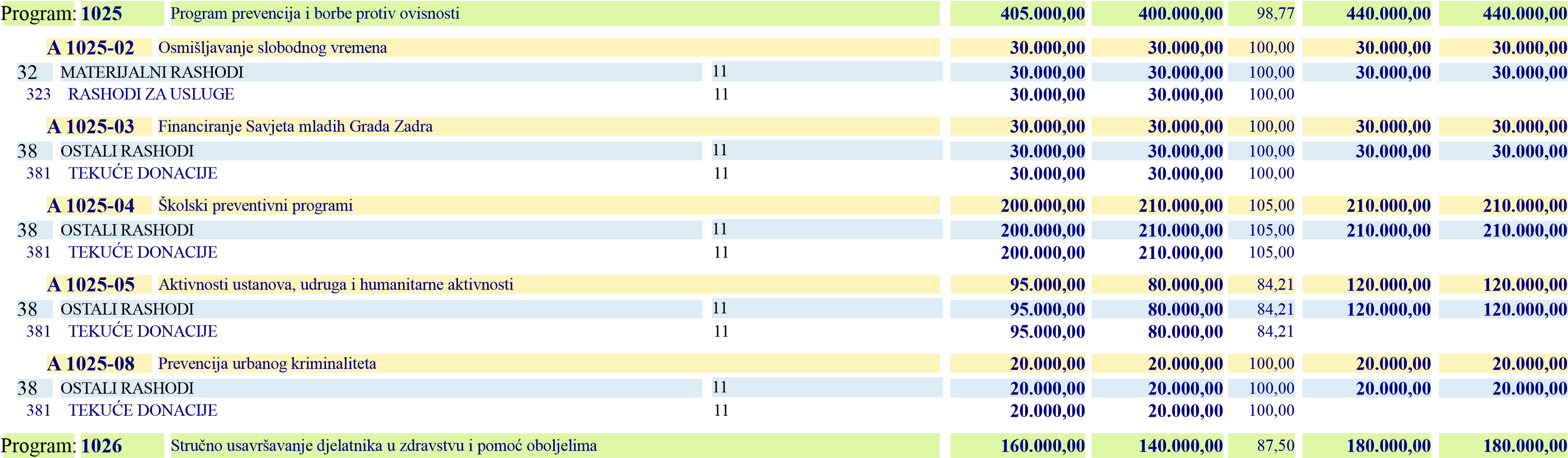 Program:	A 1027-01	Financiranje aktivnosti Udruga iz Domovinskog rata	550.000,00	550.000,00	100,00	550.000,00	550.000,00	38	OSTALI RASHODI550.000,00	550.000,00	100,00	550.000,00	550.000,00	381	TEKUĆE DONACIJE	11 	550.000,00	550.000,00	100,00Razdjel: 040	UPRAVNI ODJEL ZA SOCIJALNU SKRB I ZDRAVSTVO	17.448.900,00	17.651.900,00	101,16	18.300.000,00	18.300.000,00Glava: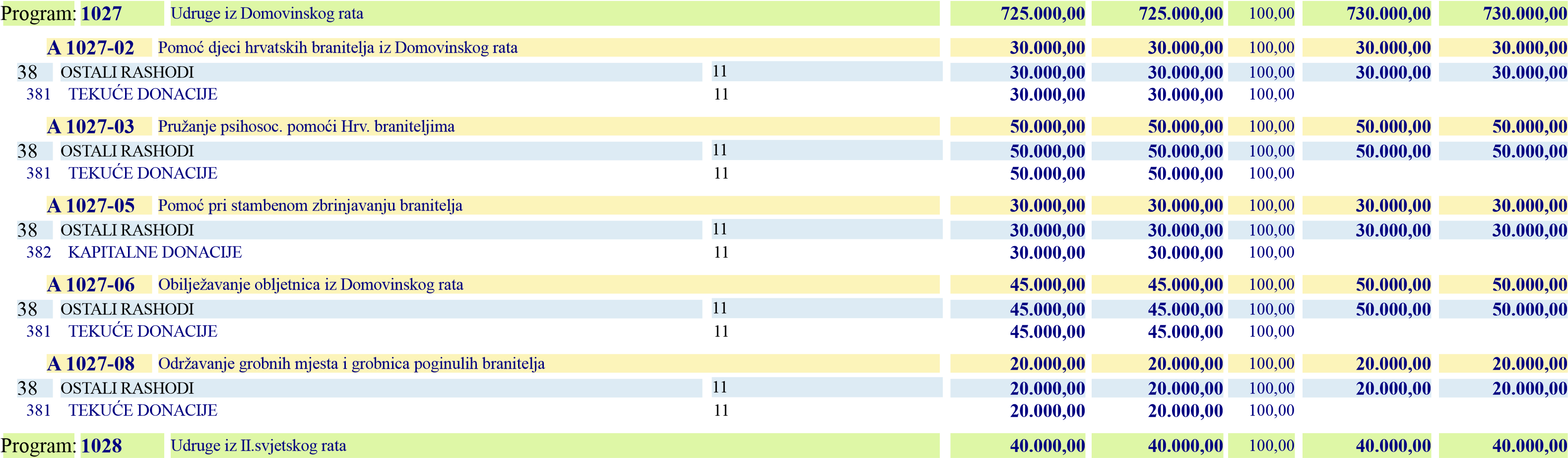 	A 1028-01	Redovne aktivnosti Udruga iz II: svjetskog rata	40.000,00	40.000,00	100,00	40.000,00	40.000,00	38	OSTALI RASHODI40.000,00	40.000,00	100,00	40.000,00	40.000,00Glava:Program:	KP1054-02 Financiranje projekta "PoTRaGA"	57.000,00	57.000,00	100,00	57.000,00	57.000,0032 MATERIJALNI RASHODI57.000,00 57.000,00 100,00 57.000,00 57.000,00 323 RASHODI ZA USLUGE 11 51,54 57.000,00 57.000,00 100,00	TP1054-06	Financiranje projekta "Coworking Zadar-Innovation Through Collaboration"	208.000,00	100.000,00	48,08	100.000,00	100.000,00	32	MATERIJALNI RASHODI135.020,00	0,00	0,00	0,00	0,00	323	RASHODI ZA USLUGE	11 54 	133.520,00	0,00	0,00Razdjel: 050	UPRAVNI ODJEL ZA EU FONDOVE	50.065.886,58	6.471.804,73	12,93	7.707.180,11	6.682.482,25 132.588,22 Razdjel: 050	UPRAVNI ODJEL ZA EU FONDOVE	50.065.886,58	6.471.804,73	12,93	7.707.180,11	6.682.482,25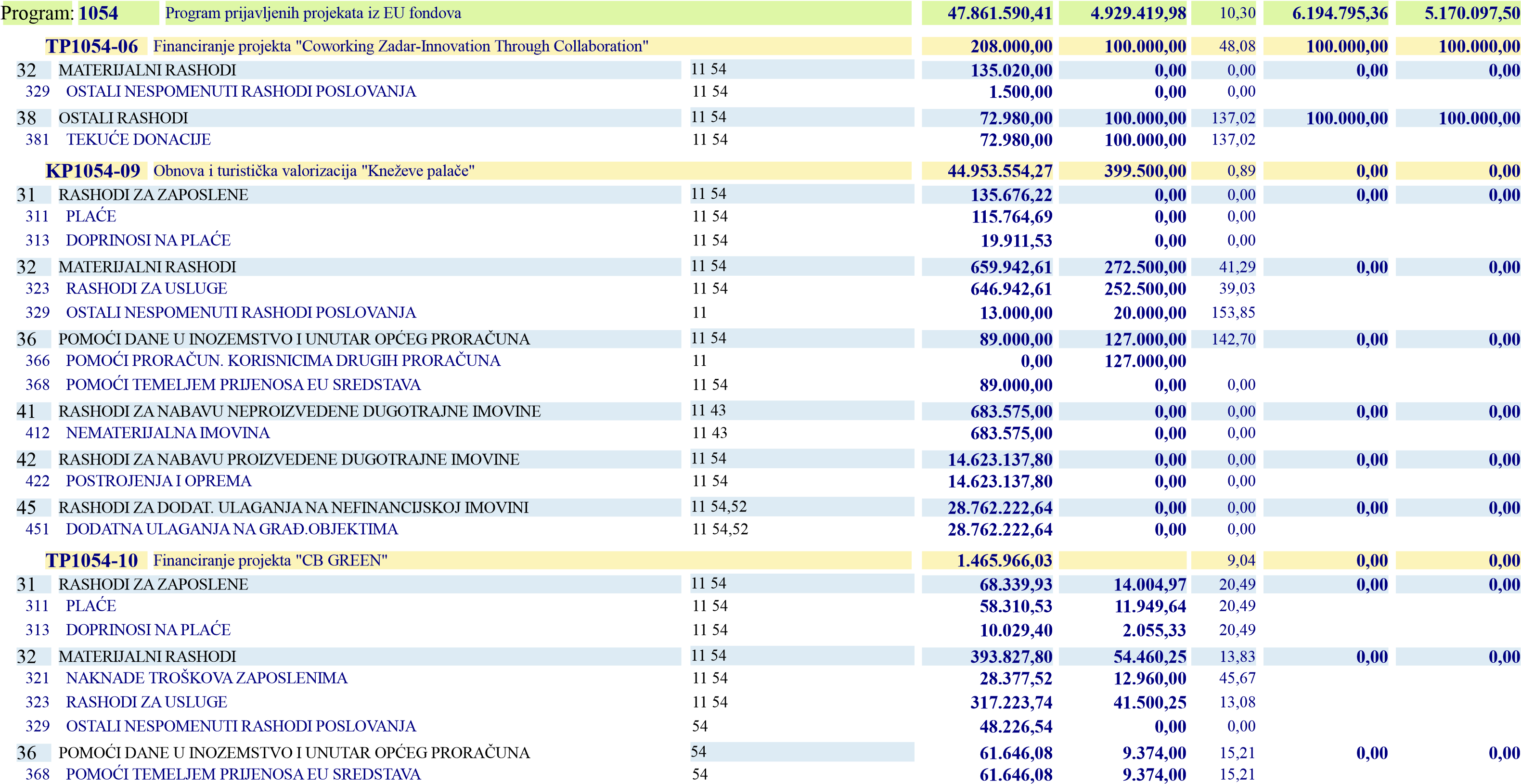 Glava:Glava:42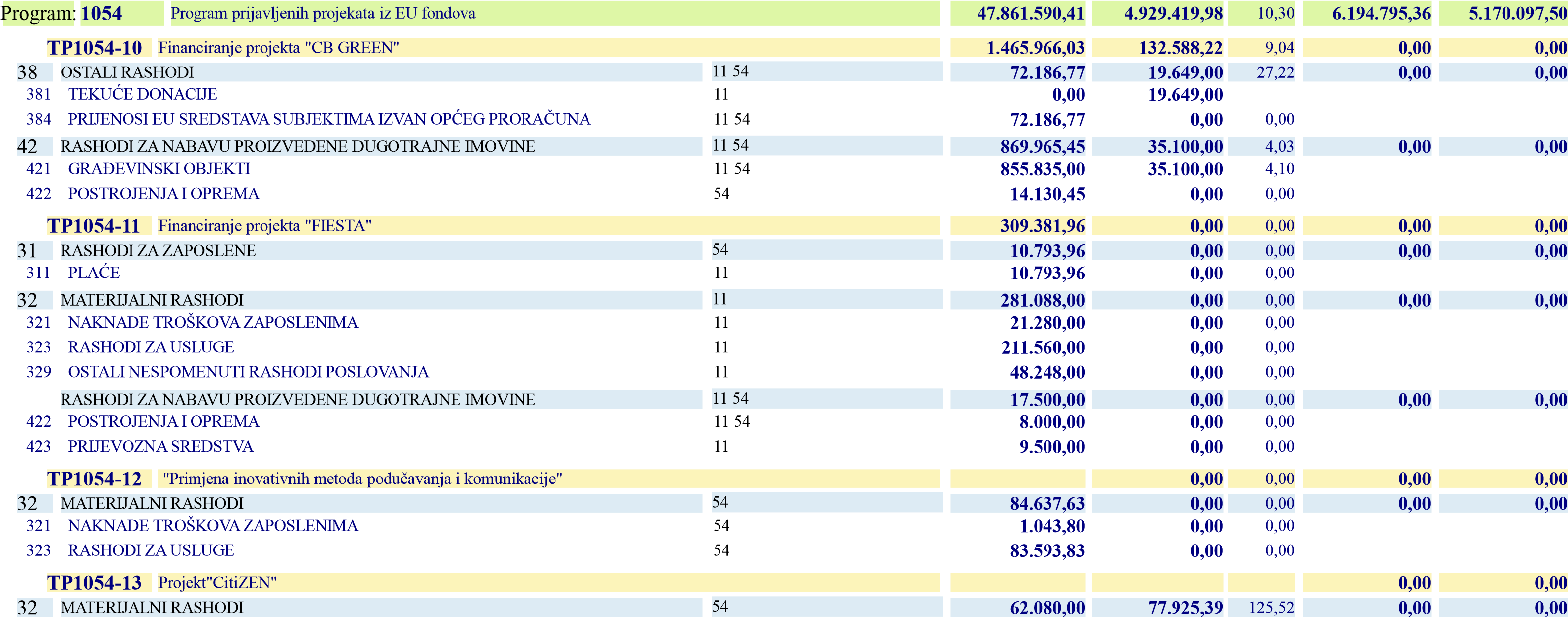 84.637,63	62.080,00	77.925,39	125,52	KP1054-14 Projekt "Masterplan održive mobilnosti zadarske regije"	153.124,36	1.265.665,86	826,56	2.785.406,94	0,0031	RASHODI ZA ZAPOSLENE 38.964,36	48.705,45	125,00	58.446,53	0,00 Razdjel: 050	UPRAVNI ODJEL ZA EU FONDOVE	50.065.886,58	6.471.804,73	12,93	7.707.180,11	6.682.482,25Glava:75.701,76	84,47 189.584,37Razdjel: 050	UPRAVNI ODJEL ZA EU FONDOVE	50.065.886,58	6.471.804,73	12,93	7.707.180,11	6.682.482,25 51.084,93	285.176,68Glava:17.533,960,00Razdjel: 050	UPRAVNI ODJEL ZA EU FONDOVE	50.065.886,58	6.471.804,73	12,93	7.707.180,11	6.682.482,25 0,00	381.824,96Glava:Razdjel: 050	UPRAVNI ODJEL ZA EU FONDOVE	50.065.886,58	6.471.804,73	12,93	7.707.180,11	6.682.482,25Glava:Program:	KP1054-26 Kapitalni projekti u pripremi	0,00	1.000.000,00	1.875.000,00	3.750.000,0045 RASHODI ZA DODAT. ULAGANJA NA NEFINANCIJSKOJ IMOVINI0,00 1.000.000,00 1.875.000,00 3.750.000,00 451 DODATNA ULAGANJA NA GRAĐ.OBJEKTIMA 54 0,00 1.000.000,00Program:	A 1057-01	Financiranje ustanove ZADRA NOVA	907.039,87	914.384,75	100,81	914.384,75	914.384,7536 POMOĆI DANE U INOZEMSTVO I UNUTAR OPĆEG PRORAČUNA 11 51 907.039,87 914.384,75 100,81 914.384,75 914.384,75 363 POMOĆI UNUTAR OPĆEG PRORAČUNA 11 51 907.039,87 914.384,75 100,81	A 1057-02	Materijalni rashodi	1.297.256,30	628.000,00	48,41	598.000,00	598.000,00	32	MATERIJALNI RASHODI	11 51 	1.077.256,30	403.000,00	37,41	373.000,00	373.000,00	41	RASHODI ZA NABAVU NEPROIZVEDENE DUGOTRAJNE IMOVINE	11 51 	220.000,00	225.000,00	102,27	225.000,00	225.000,00Glava:Program:	KP1029-01 Izgradnja ceste	5.225.000,00	14.434.625,00	276,26	11.000.000,00	12.000.000,00	42	RASHODI ZA NABAVU PROIZVEDENE DUGOTRAJNE IMOVINE	11 43 52 	5.225.000,00	14.434.625,00	276,26	11.000.000,00	12.000.000,00	421	GRAĐEVINSKI OBJEKTI	11 43 52 	5.225.000,00	14.434.625,00	276,26	KP1029-04 Izgradnja javnih površina	1.500.000,00	1.650.000,00	110,00	3.000.000,00	3.000.000,00	42	RASHODI ZA NABAVU PROIZVEDENE DUGOTRAJNE IMOVINE	11 43 	1.500.000,00	1.650.000,00	110,00	3.000.000,00	3.000.000,00	421	GRAĐEVINSKI OBJEKTI	11 43 	1.500.000,00	1.650.000,00	110,00	KP1029-06 Izgradnja javne rasvjete	1.475.000,00	1.840.000,00	124,75	2.000.000,00	2.000.000,00	42	RASHODI ZA NABAVU PROIZVEDENE DUGOTRAJNE IMOVINE	43 	1.475.000,00	1.840.000,00	124,75	2.000.000,00	2.000.000,00	421	GRAĐEVINSKI OBJEKTI	43 	1.475.000,00	1.840.000,00	124,75Razdjel: 060	UPRAVNI ODJEL ZA PROSTORNO UREĐENJE I GRADITELJSTVO	61.052.025,94	57.362.895,28	93,96	69.330.000,00	87.030.000,00Glava:Program:	KP1029-07 Izgradnja groblja	1.700.000,00	1.900.000,00	111,76	4.000.000,00	3.000.000,00	42	RASHODI ZA NABAVU PROIZVEDENE DUGOTRAJNE IMOVINE1.700.000,00	1.900.000,00	111,76	4.000.000,00	3.000.000,00	421	GRAĐEVINSKI OBJEKTI	43 	1.700.000,00	1.900.000,00	111,76Program:	KP1056-01 Financiranje izgradnje komunalnih vodnih građevina	8.150.000,00	12.243.500,00	150,23	18.600.000,00	18.600.000,0038 OSTALI RASHODI 11 43 81 6.000.000,00 8.200.000,00 136,67 11.200.000,00 11.200.000,00 386 KAPITALNE POMOĆI 11 43 81 6.000.000,00 8.200.000,00 136,67	42	RASHODI ZA NABAVU PROIZVEDENE DUGOTRAJNE IMOVINE	11 43 	2.150.000,00	4.043.500,00	188,07	7.400.000,00	7.400.000,00	421	GRAĐEVINSKI OBJEKTI	11 43 	2.150.000,00	4.043.500,00	188,07Glava:Program:	KP1030-01 Otkup zemljišta za izgradnju	8.500.000,00	10.000.000,00	117,65	10.100.000,00	10.100.000,0041 RASHODI ZA NABAVU NEPROIZVEDENE DUGOTRAJNE IMOVINE 43 8.500.000,00 10.000.000,00 117,65 10.100.000,00 10.100.000,00 411 MATERIJALNA IMOVINA - PRIRODNA BOGATSTVA 43 8.500.000,00 10.000.000,00 117,65	KP1030-02 Prostorno planski dokumenti	5.690.000,00	6.000.000,00	105,45	6.000.000,00	6.000.000,0032 MATERIJALNI RASHODI 11 640.000,00 1.550.000,00 242,19 1.550.000,00 1.550.000,00 323 RASHODI ZA USLUGE 11 640.000,00 1.550.000,00 242,19	41	RASHODI ZA NABAVU NEPROIZVEDENE DUGOTRAJNE IMOVINE	11 43 	3.800.000,00	3.200.000,00	84,21	3.200.000,00	3.200.000,00	412	NEMATERIJALNA IMOVINA	11 43 	3.800.000,00	3.200.000,00	84,2142 RASHODI ZA NABAVU PROIZVEDENE DUGOTRAJNE IMOVINE 11 43 72 1.250.000,00 1.250.000,00 100,00 1.250.000,00 1.250.000,00 426 NEMATERIJALNA PROIZVEDENA IMOVINA 11 43 72 1.250.000,00 1.250.000,00 100,00	A 1030-03	Ulaganja na tuđoj imovini radi prava korištenja i izgradnje	50.000,00	50.000,00	100,00	50.000,00	50.000,00	41	RASHODI ZA NABAVU NEPROIZVEDENE DUGOTRAJNE IMOVINE	43 	50.000,00	50.000,00	100,00	50.000,00	50.000,00	412	NEMATERIJALNA IMOVINA	43 	50.000,00	50.000,00	100,00Razdjel: 060	UPRAVNI ODJEL ZA PROSTORNO UREĐENJE I GRADITELJSTVO	61.052.025,94	57.362.895,28	93,96	69.330.000,00	87.030.000,00Glava:Program:	KP1031-01 Prijenosi za spomenike kulture	50.000,00	50.000,00	100,00	50.000,00	50.000,00	42	RASHODI ZA NABAVU PROIZVEDENE DUGOTRAJNE IMOVINE50.000,00	50.000,00	100,00	50.000,00	50.000,00	421	GRAĐEVINSKI OBJEKTI	43 	50.000,00	50.000,00	100,00Glava:Program:	KP1032-01 Priprema infrastrukture za izgradnju POS	0,00	3.000.000,00	3.000.000,00	3.000.000,00	42	RASHODI ZA NABAVU PROIZVEDENE DUGOTRAJNE IMOVINE0,00	3.000.000,00	3.000.000,00	3.000.000,00	421	GRAĐEVINSKI OBJEKTI	11 72 	0,00	3.000.000,00	KP1032-02 Izgradnja socijalnih stanova	16.700.000,00	0,00	0,00	0,00	0,0042	RASHODI ZA NABAVU PROIZVEDENE DUGOTRAJNE IMOVINE16.700.000,00	0,00	0,00	0,00	0,00 421	GRAĐEVINSKI OBJEKTI	11 43 72 	16.700.000,00	0,00	0,00Glava:Razdjel: 060	UPRAVNI ODJEL ZA PROSTORNO UREĐENJE I GRADITELJSTVO	61.052.025,94	57.362.895,28	93,96	69.330.000,00	87.030.000,00Glava: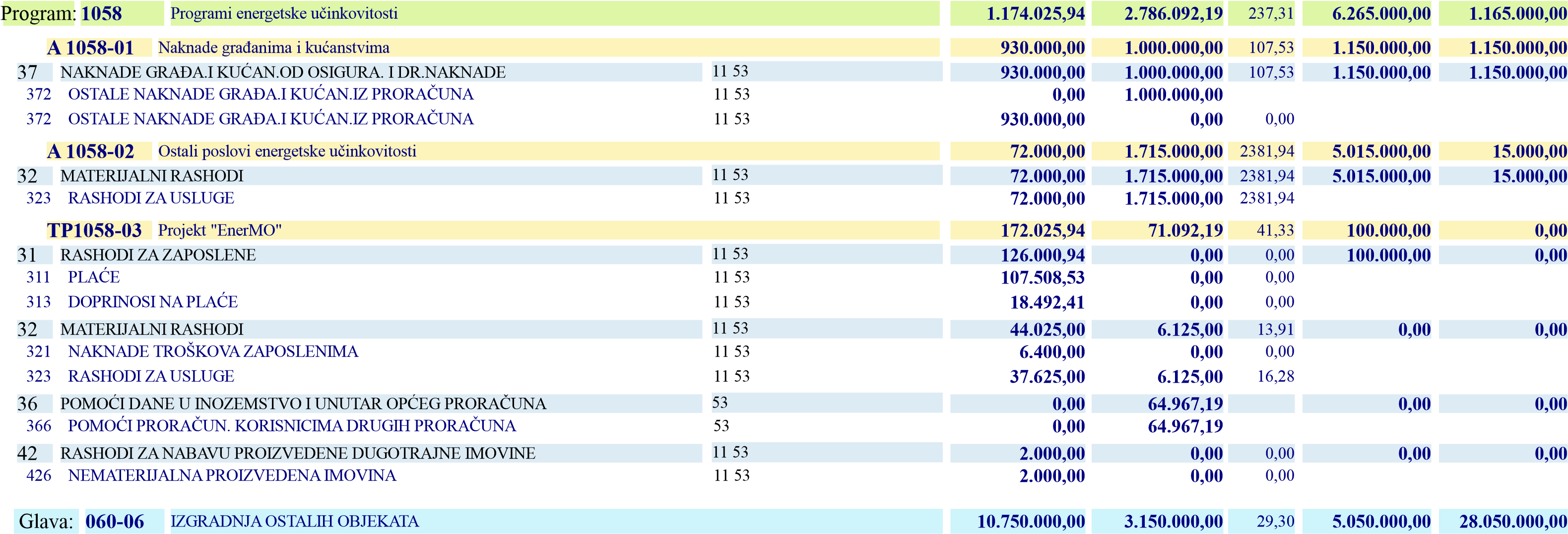 Razdjel: 060	UPRAVNI ODJEL ZA PROSTORNO UREĐENJE I GRADITELJSTVO	61.052.025,94	57.362.895,28	93,96	69.330.000,00	87.030.000,00Glava: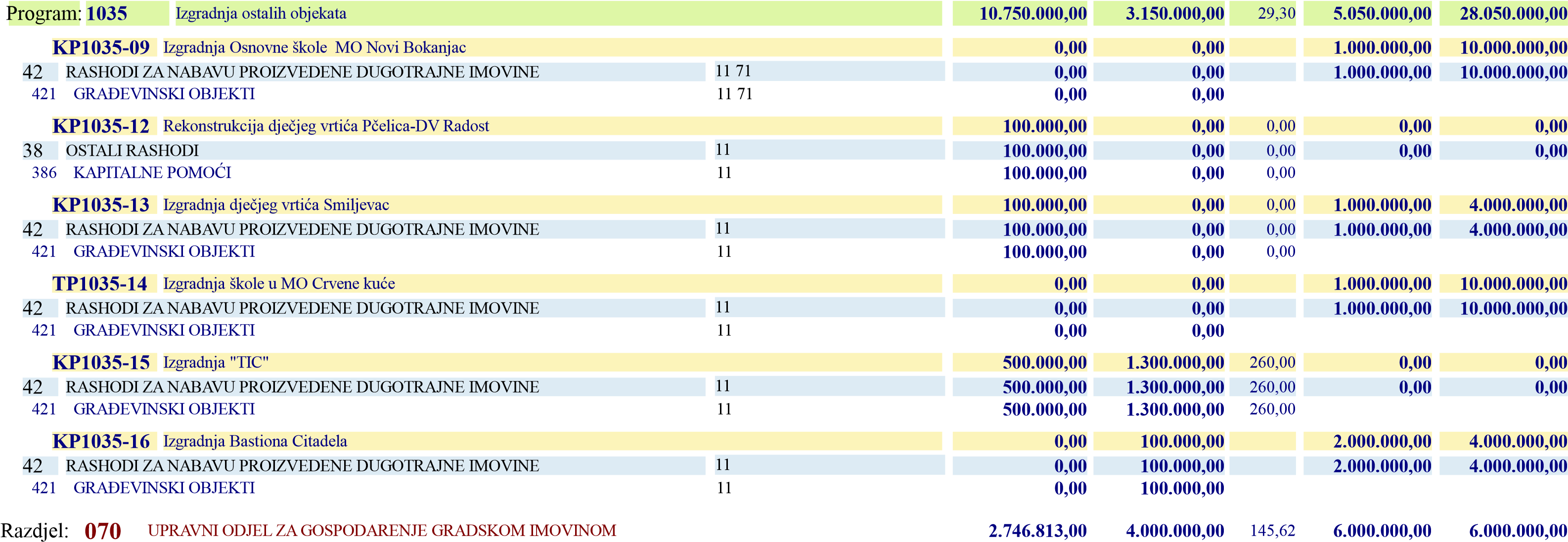 Glava:Program:A 1035-01	32	MATERIJALNI RASHODI	11 	1.981.813,00	2.000.000,00	100,92	2.000.000,00	2.000.000,00322 RASHODI ZA MATERIJAL I ENERGIJU 11 200.000,00 150.000,00 75,00 323 RASHODI ZA USLUGE 11 1.781.813,00 1.850.000,00 103,83	KP1035-02 Ulaganja u gradsku imovinu	765.000,00	2.000.000,00	261,44	4.000.000,00	4.000.000,00	41	RASHODI ZA NABAVU NEPROIZVEDENE DUGOTRAJNE IMOVINE	11 71 	765.000,00	2.000.000,00	261,44	4.000.000,00	4.000.000,00	411	MATERIJALNA IMOVINA - PRIRODNA BOGATSTVA	11 71 	765.000,00	2.000.000,00	261,44Razdjel: 080	UPRAVNI ODJEL ZA KULTURU I ŠPORT	45.575.748,61	48.271.297,41	105,91	45.666.793,00	45.808.528,75Glava: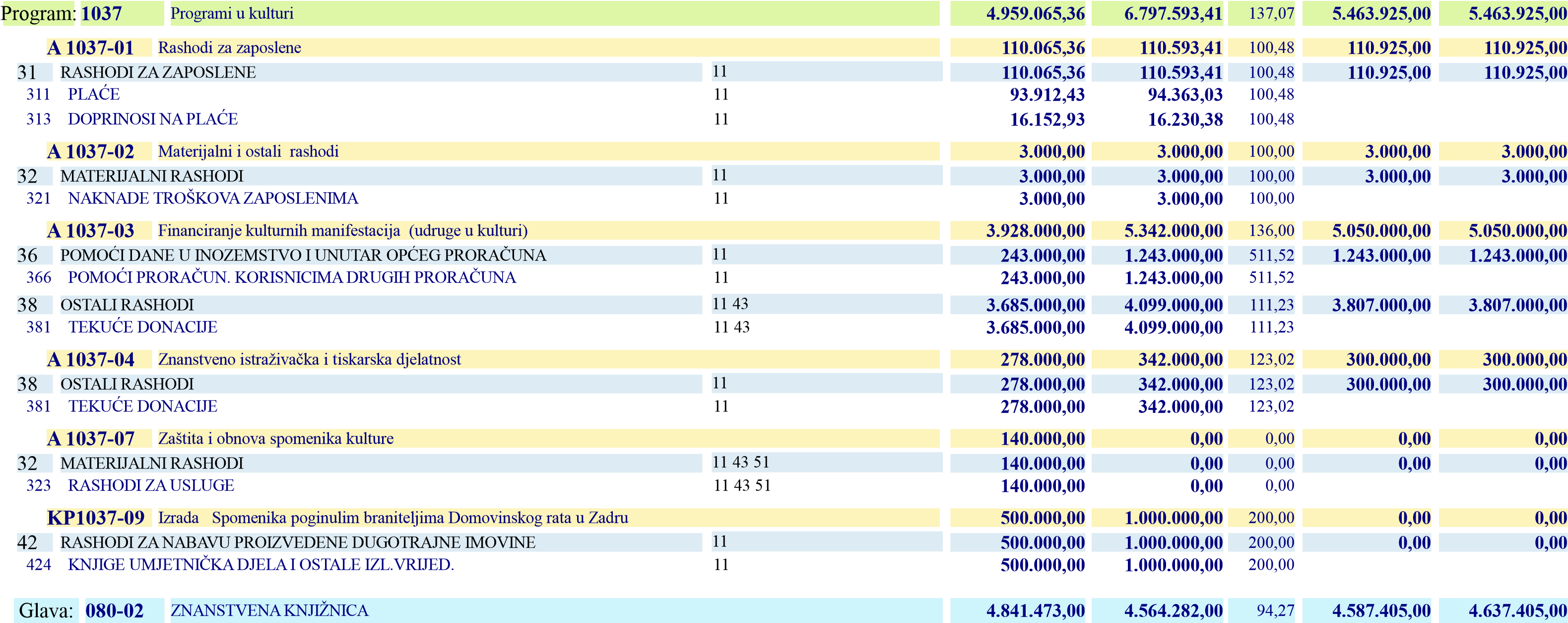 Program:	A 1038-01	Rashodi za zaposlene	3.574.179,00	3.448.388,00	96,48	3.618.888,00	3.497.000,00	31	RASHODI ZA ZAPOSLENE 3.574.179,00	3.448.388,00	96,48	3.618.888,00	3.497.000,00Razdjel: 080	UPRAVNI ODJEL ZA KULTURU I ŠPORT	45.575.748,61	48.271.297,41	105,91	45.666.793,00	45.808.528,75Glava:Program:	A 1038-02	Materijalni rashodi	840.266,00	679.289,00	80,84	632.289,00	658.000,00	32	MATERIJALNI RASHODI833.366,00	671.289,00	80,55	624.289,00	650.000,00	427.028,00	436.605,00	102,24Glava:Program:	A 1038-01	Rashodi za zaposlene	4.893.000,00	4.976.000,00	101,70	4.976.000,00	4.976.000,00	31	RASHODI ZA ZAPOSLENE 	11 31 51 61 	4.893.000,00	4.976.000,00	101,70	4.976.000,00	4.976.000,00A 1038-02 Materijalni rashodi 1.404.000,00 1.324.000,00 94,30 1.274.000,00 1.274.000,00 32 MATERIJALNI RASHODI 11,16 31 51 61 1.394.000,00 1.264.000,00 90,67 1.274.000,00 1.274.000,00Razdjel: 080	UPRAVNI ODJEL ZA KULTURU I ŠPORT	45.575.748,61	48.271.297,41	105,91	45.666.793,00	45.808.528,75Glava:Program:	A 1038-02	Materijalni rashodi	1.404.000,00	1.324.000,00	94,30	1.274.000,00	1.274.000,0034	FINANCIJSKI RASHODI	31 	10.000,00	10.000,00	100,00	0,00	0,00 343	OSTALI FINANCIJSKI RASHODI	31 	10.000,00	10.000,00	100,0042 RASHODI ZA NABAVU PROIZVEDENE DUGOTRAJNE IMOVINE 11 0,00 50.000,00 0,00 0,00 424 KNJIGE UMJETNIČKA DJELA I OSTALE IZL.VRIJED. 11 0,00 50.000,00	A 1038-03	Knjige i oprema	1.303.000,00	1.400.000,00	107,44	1.200.000,00	1.200.000,0038 OSTALI RASHODI 11 250.000,00 450.000,00 180,00 500.000,00 500.000,00 382 KAPITALNE DONACIJE 11 250.000,00 450.000,00 180,00	42	RASHODI ZA NABAVU PROIZVEDENE DUGOTRAJNE IMOVINE	16 31 51 61 	1.053.000,00	950.000,00	90,22	700.000,00	700.000,00Glava:Program:	A 1038-01	Rashodi za zaposlene	2.051.252,00	2.059.498,00	100,40	2.066.331,00	2.082.000,00	31	RASHODI ZA ZAPOSLENE 	11 	2.051.252,00	2.059.498,00	100,40	2.066.331,00	2.082.000,00	A 1038-02	Materijalni rashodi	1.006.000,00	1.032.500,00	102,63	794.000,00	794.000,00	32	MATERIJALNI RASHODI	11 31 51 61 	1.006.000,00	1.032.500,00	102,63	794.000,00	794.000,00	A 1038-03	Kazališne predstave	940.000,00	1.000.000,00	106,38	940.000,00	940.000,0038 OSTALI RASHODI 11 940.000,00 1.000.000,00 106,38 940.000,00 940.000,00 381 TEKUĆE DONACIJE 11 940.000,00 1.000.000,00 106,38	A 1038-04	Kapitalno  ulaganje u HNK Zadar	125.000,00	100.000,00	80,00	105.000,00	105.000,00	42	RASHODI ZA NABAVU PROIZVEDENE DUGOTRAJNE IMOVINE	11 31 	125.000,00	100.000,00	80,00	105.000,00	105.000,00	421	GRAĐEVINSKI OBJEKTI	11 31 	100.000,00	70.000,00	70,00Razdjel: 080	UPRAVNI ODJEL ZA KULTURU I ŠPORT	45.575.748,61	48.271.297,41	105,91	45.666.793,00	45.808.528,75Glava:Program:	A 1038-04	Kapitalno  ulaganje u HNK Zadar	125.000,00	100.000,00	80,00	105.000,00	105.000,00	42	RASHODI ZA NABAVU PROIZVEDENE DUGOTRAJNE IMOVINE	11 31 	125.000,00	100.000,00	80,00	105.000,00	105.000,00	422	POSTROJENJA I OPREMA	11 31 	25.000,00	30.000,00	120,00	A 1038-05	Financijski rashodi HNK	6.000,00	6.000,00	100,00	6.000,00	6.000,0034 FINANCIJSKI RASHODI 31 6.000,00 6.000,00 100,00 6.000,00 6.000,00 343 OSTALI FINANCIJSKI RASHODI 31 6.000,00 6.000,00 100,00Glava:Program:	A 1039-01	Udruge iz područja tehničke kulture	555.000,00	590.000,00	106,31	545.000,00	545.000,00	38	OSTALI RASHODI555.000,00	590.000,00	106,31	545.000,00	545.000,00	381	TEKUĆE DONACIJE	11 	555.000,00	590.000,00	106,31Glava:Program:	A 1040-01	Materijalni rashodi	579.579,25	1.095.000,00	188,93	845.000,00	845.000,00	32	MATERIJALNI RASHODI	11 43 	579.579,25	1.095.000,00	188,93	845.000,00	845.000,00322 RASHODI ZA MATERIJAL I ENERGIJU 11 43 105.000,00 30.000,00 28,57 323 RASHODI ZA USLUGE 11 43 474.579,25 1.065.000,00 224,41	A 1040-02	Financiranje športskih klubova i  aktivnosti	13.243.300,00	14.996.000,00	113,23	14.626.000,00	14.626.000,0038 OSTALI RASHODI 11 13.243.300,00 14.996.000,00 113,23 14.626.000,00 14.626.000,00 381 TEKUĆE DONACIJE 11 13.243.300,00 14.996.000,00 113,23	A 1040-03	Ulaganja u športske objekte i opremu	30.000,00	30.000,00	100,00	40.000,00	40.000,00	42	RASHODI ZA NABAVU PROIZVEDENE DUGOTRAJNE IMOVINE	11 71 	30.000,00	30.000,00	100,00	40.000,00	40.000,00	422	POSTROJENJA I OPREMA	11 71 	30.000,00	30.000,00	100,00	A 1040-04	Djelatnost športskih dioničkih društava	7.300.000,00	4.200.000,00	57,53	4.000.000,00	4.000.000,00	32	MATERIJALNI RASHODI	11 	7.300.000,00	4.200.000,00	57,53	4.000.000,00	4.000.000,00	323	RASHODI ZA USLUGE	11 	7.300.000,00	4.200.000,00	57,53Razdjel: 080	UPRAVNI ODJEL ZA KULTURU I ŠPORT	45.575.748,61	48.271.297,41	105,91	45.666.793,00	45.808.528,75Glava:Program:	A 1038-01	Rashodi za zaposlene	285.810,00	439.624,00	153,82	439.624,00	439.624,00	31	RASHODI ZA ZAPOSLENE 	11 	285.810,00	439.624,00	153,82	439.624,00	439.624,00	A 1038-02	Materijalni rashodi	543.669,00	772.200,00	142,03	803.876,00	803.876,00	32	MATERIJALNI RASHODI	11 31 51 61 	543.669,00	772.200,00	142,03	803.876,00	803.876,00	0,00	6.500,00	34	FINANCIJSKI RASHODI	0,00	6.500,00	343	OSTALI FINANCIJSKI RASHODI	11 31 	0,00	6.500,00Glava:1.356.600,00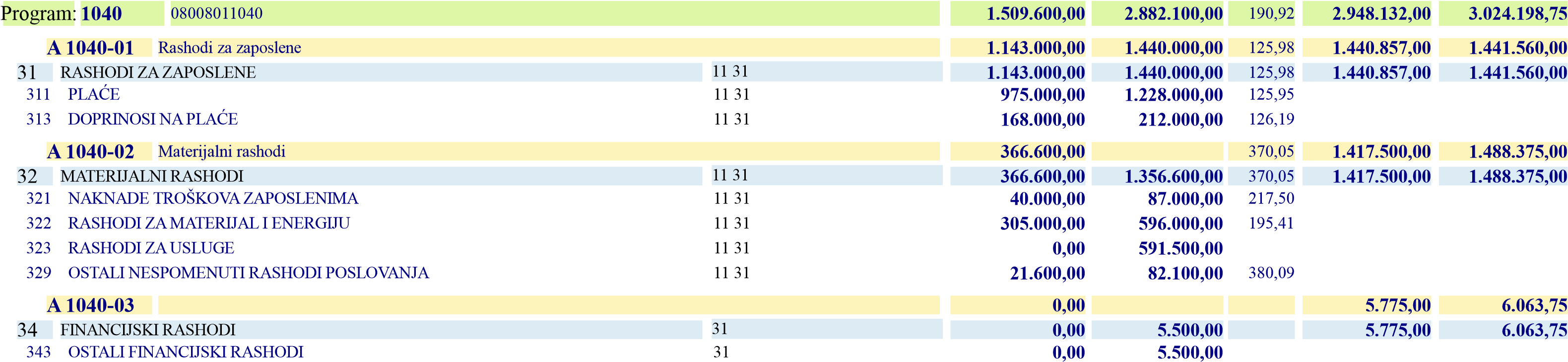 	Financijski rashodi JU Zadarski sport	5.500,00Razdjel: 080	UPRAVNI ODJEL ZA KULTURU I ŠPORT	45.575.748,61	48.271.297,41	105,91	45.666.793,00	45.808.528,75Glava:Program:	KP1040-04 Kapitalno opremanje JU zadarski sport	0,00	80.000,00	84.000,00	88.200,00	42	RASHODI ZA NABAVU PROIZVEDENE DUGOTRAJNE IMOVINE0,00	80.000,00	84.000,00	88.200,00Glava: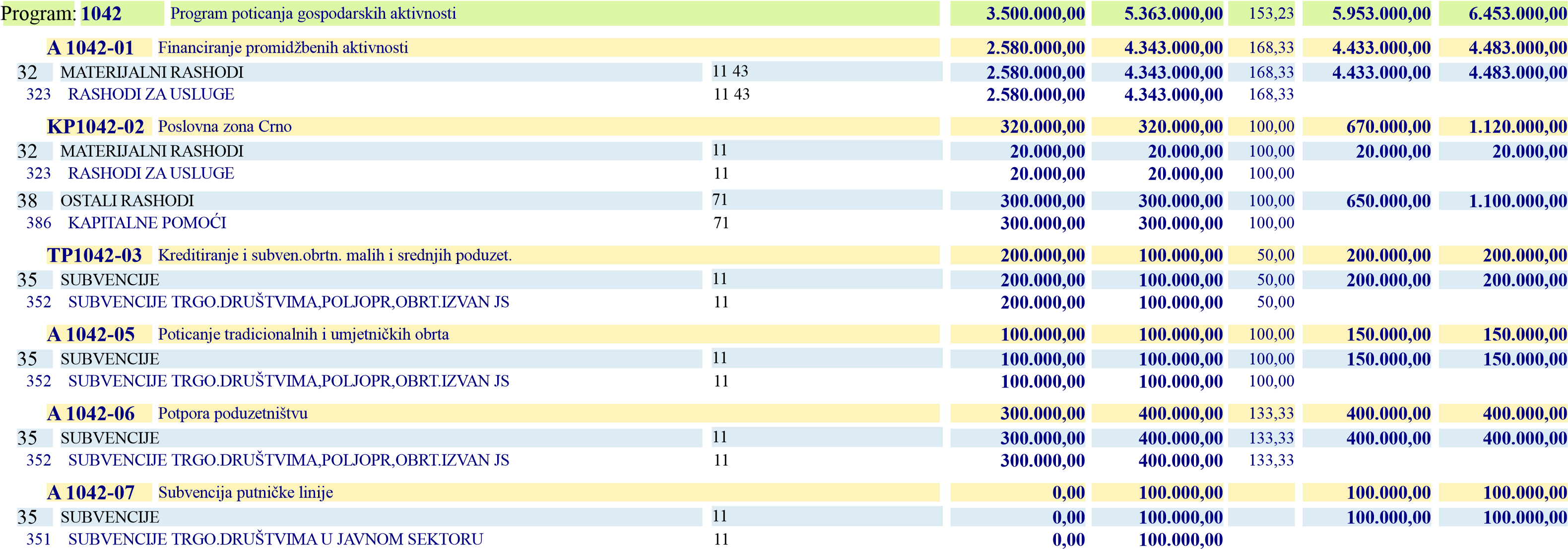 Razdjel: 090	UPRAVNI ODJEL ZA GOSPODARSTVO I OBRTNIŠTVO	50.274.783,13	51.689.485,00	102,81	42.524.115,00	43.063.115,00Glava: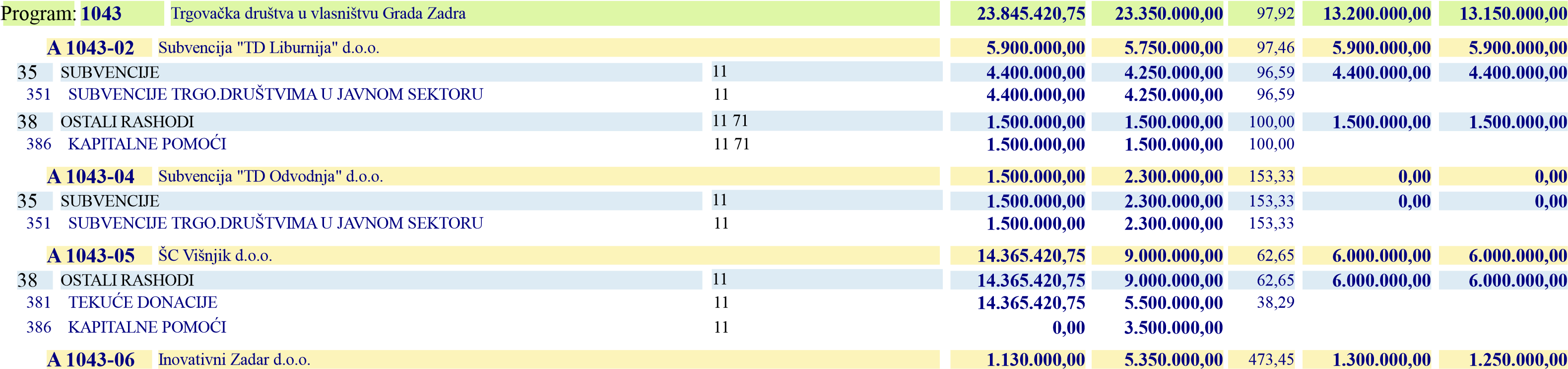 38	950.000,00	950.000,00	100,00	38	OSTALI RASHODI	950.000,00	950.000,00	100,00	381	TEKUĆE DONACIJE	11 	950.000,00	950.000,00	100,00Glava:Program:	A 1045-01	Aktivnosti  Vatrogasne zajednice Grada Zadra	1.523.876,00	1.523.876,00	100,00	1.523.876,00	1.523.876,00	32	MATERIJALNI RASHODI	11 	255.000,00	255.000,00	100,00	255.000,00	255.000,00321	NAKNADE TROŠKOVA ZAPOSLENIMA	11 	10.000,00	10.000,00	100,00 323	RASHODI ZA USLUGE	11 	245.000,00	245.000,00	100,0038 OSTALI RASHODI 11 1.268.876,00 1.268.876,00 100,00 1.268.876,00 1.268.876,00 381 TEKUĆE DONACIJE 11 1.268.876,00 1.268.876,00 100,00	A 1045-02	Redovna djelatnost postrojbi za zaštitu i spašavanje	350.000,00	350.000,00	100,00	350.000,00	350.000,00	38	OSTALI RASHODI	11 	250.000,00	250.000,00	100,00	250.000,00	250.000,00	381	TEKUĆE DONACIJE	11 	250.000,00	250.000,00	100,00Razdjel: 090	UPRAVNI ODJEL ZA GOSPODARSTVO I OBRTNIŠTVO	50.274.783,13	51.689.485,00	102,81	42.524.115,00	43.063.115,00Glava:Program:	A 1045-02	Redovna djelatnost postrojbi za zaštitu i spašavanje	350.000,00	350.000,00	100,00	350.000,00	350.000,00	42	RASHODI ZA NABAVU PROIZVEDENE DUGOTRAJNE IMOVINE100.000,00	100.000,00	100,00	100.000,00	100.000,00	422	POSTROJENJA I OPREMA	11 	100.000,00	100.000,00	100,00Glava:Program:	A 1046-01	Rashodi za zaposlene-standard	11.715.814,00	11.715.814,00	100,00	11.715.814,00	11.715.814,00	31	RASHODI ZA ZAPOSLENE 	11 51 	11.715.814,00	11.715.814,00	100,00	11.715.814,00	11.715.814,00	A 1046-02	Materijalni rashodi -standard	1.901.975,00	1.901.975,00	100,00	1.901.975,00	1.901.975,00	32	MATERIJALNI RASHODI	51 	1.901.975,00	1.901.975,00	100,00	1.901.975,00	1.901.975,00	A 1046-03	Financijski rashodi-standard	5.250,00	5.250,00	100,00	5.250,00	5.250,0034 FINANCIJSKI RASHODI 51 5.250,00 5.250,00 100,00 5.250,00 5.250,00 343 OSTALI FINANCIJSKI RASHODI 51 5.250,00 5.250,00 100,00	A 1046-04	Redovna djealtnost JVP Grada Zadra-izvanstandard	4.938.072,38	4.969.670,00	100,64	5.182.200,00	5.206.200,00	31	RASHODI ZA ZAPOSLENE 	11 43 51 	4.545.707,00	4.605.420,00	101,31	4.800.000,00	4.824.000,00	32	MATERIJALNI RASHODI	11,16 31 51 61 	389.365,38	360.000,00	92,46	376.147,00	376.147,00Razdjel: 090	UPRAVNI ODJEL ZA GOSPODARSTVO I OBRTNIŠTVO	50.274.783,13	51.689.485,00	102,81	42.524.115,00	43.063.115,00Glava:Program:	A 1046-04	Redovna djealtnost JVP Grada Zadra-izvanstandard	4.938.072,38	4.969.670,00	100,64	5.182.200,00	5.206.200,0034	FINANCIJSKI RASHODI	11 31 51 	3.000,00	4.250,00	141,67	6.053,00	6.053,00 343	OSTALI FINANCIJSKI RASHODI	11 31 51 	3.000,00	4.250,00	141,67	KP1046-06 Kapitalni rashodi JVP Zadar-izvanstandard	507.375,00	267.900,00	52,80	300.000,00	300.000,00	42	RASHODI ZA NABAVU PROIZVEDENE DUGOTRAJNE IMOVINE	16 31 51 61 	190.000,00	267.900,00	141,00	300.000,00	300.000,0045	RASHODI ZA DODAT. ULAGANJA NA NEFINANCIJSKOJ IMOVINI	31 51 61 	317.375,00	0,00	0,00	0,00	0,00 453	DODATNA ULAGANJA NA PRIJEVOZNIM SREDSTVIMA	31 51 61 	317.375,00	0,00	0,00Glava:Program:KP1049-01	32	MATERIJALNI RASHODI	11 	1.627.000,00	1.692.000,00	104,00	1.692.000,00	1.757.000,00	42	RASHODI ZA NABAVU PROIZVEDENE DUGOTRAJNE IMOVINE	71,72 	40.000,00	80.000,00	200,00	80.000,00	80.000,00	422	POSTROJENJA I OPREMA	71,72 	40.000,00	80.000,00	200,00Glava:Program:	A 1050-01	Subvencioniranje zadruga i udruga iz poljoprivredne djelatnosti	300.000,00	400.000,00	133,33	500.000,00	500.000,00	35	SUBVENCIJE300.000,00	400.000,00	133,33	500.000,00	500.000,00352	SUBVENCIJE TRGO.DRUŠTVIMA,POLJOPR,OBRT.IZVAN JS	11 43 	0,00	400.000,00 352	SUBVENCIJE TRGO.DRUŠTVIMA,POLJOPR,OBRT.IZVAN JS	11 43 	300.000,00	0,00	0,00	A 1050-02	Održavanje protupožarnih, poljskih i šumskih puteva	0,00	50.000,00	100.000,00	100.000,0032	MATERIJALNI RASHODI0,00	50.000,00	100.000,00	100.000,00 323	RASHODI ZA USLUGE	11 	0,00	50.000,00Razdjel: 090	UPRAVNI ODJEL ZA GOSPODARSTVO I OBRTNIŠTVO	50.274.783,13	51.689.485,00	102,81	42.524.115,00	43.063.115,00Glava:Program:	A 1059-01	Financiranje aktivnosti Udruge zadarski potrošač	20.000,00	20.000,00	100,00	20.000,00	20.000,00	38	OSTALI RASHODI20.000,00	20.000,00	100,00	20.000,00	20.000,00Glava:	A 1034-01	Sanacija odlagališta otpada	0,00	150.000,00	200.000,00	200.000,0032	MATERIJALNI RASHODI	11 	0,00	150.000,00	200.000,00	200.000,00 323	RASHODI ZA USLUGE	11 	0,00	150.000,00Razdjel: 100	UPRAVNI ODJEL ZA RAZVITAK OTOKA I ZAŠTITU OKOLIŠA	9.847.450,00	13.982.600,00	141,99	12.116.000,00	14.400.000,00Glava: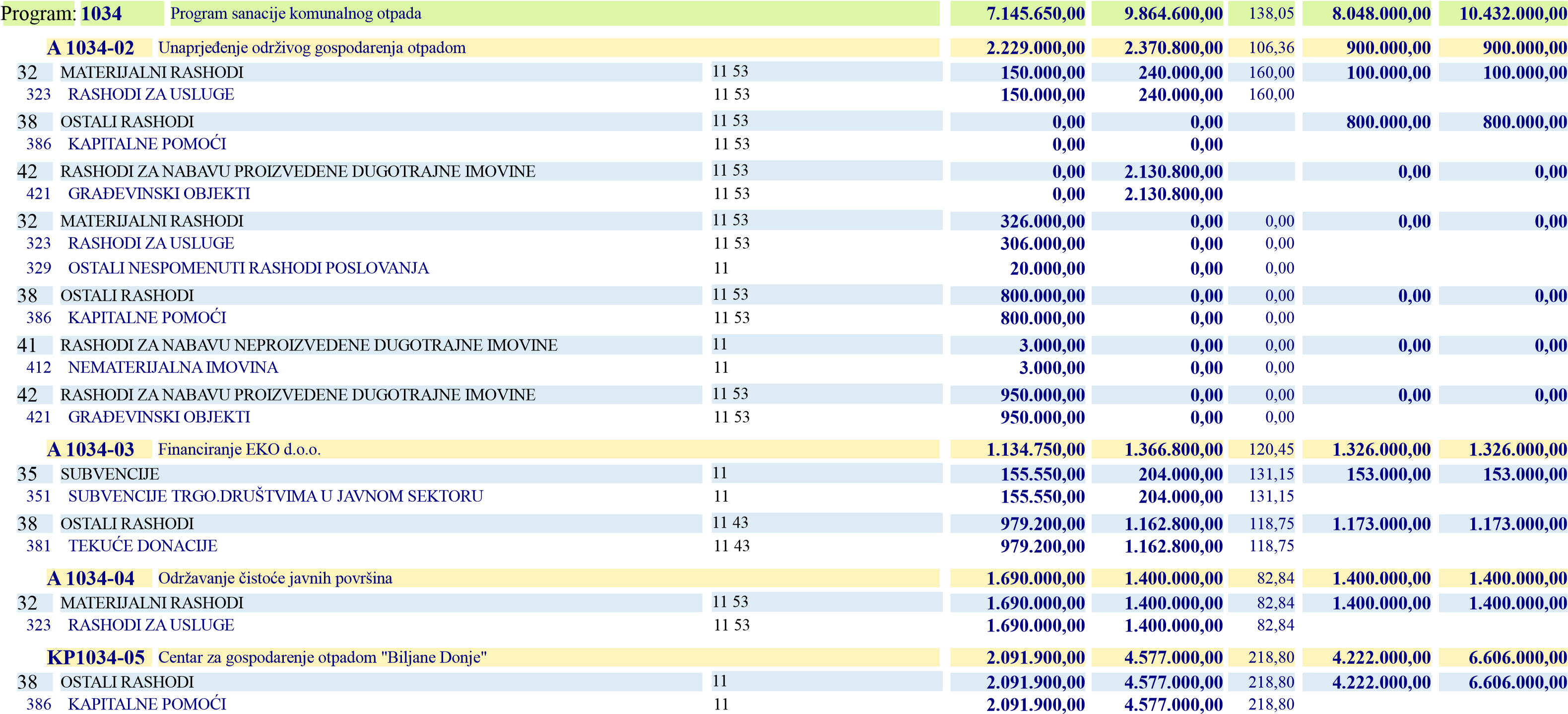 Razdjel: 100	UPRAVNI ODJEL ZA RAZVITAK OTOKA I ZAŠTITU OKOLIŠA	9.847.450,00	13.982.600,00	141,99	12.116.000,00	14.400.000,00Glava:Program:	A 1051-04	Unaprjeđenje komunalne i društvene infrastrukture na otocima	1.847.500,00	3.350.000,00	181,33	2.300.000,00	2.200.000,0032 MATERIJALNI RASHODI1.500.000,00 1.400.000,00 93,33 1.500.000,00 1.500.000,00 323 RASHODI ZA USLUGE 11 51 1.500.000,00 1.400.000,00 93,3336 POMOĆI DANE U INOZEMSTVO I UNUTAR OPĆEG PRORAČUNA0,00 100.000,00 0,00 0,00 363 POMOĆI UNUTAR OPĆEG PRORAČUNA 11 0,00 100.000,0038	OSTALI RASHODI0,00	300.000,00	100.000,00	100.000,00 386	KAPITALNE POMOĆI	71 	0,00	300.000,00	41	RASHODI ZA NABAVU NEPROIZVEDENE DUGOTRAJNE IMOVINE347.500,00	300.000,00	86,33	200.000,00	100.000,00	412	NEMATERIJALNA IMOVINA	71 	347.500,00	300.000,00	86,33	42	RASHODI ZA NABAVU PROIZVEDENE DUGOTRAJNE IMOVINE0,00	1.250.000,00	500.000,00	500.000,00	421	GRAĐEVINSKI OBJEKTI	11 51 	0,00	1.250.000,00	A 1051-06	Poticanje društvenih i gospodarskih aktivnosti na otocima	148.000,00	150.000,00	101,35	200.000,00	200.000,00	35	SUBVENCIJE30.000,00	30.000,00	100,00	30.000,00	30.000,00	352	SUBVENCIJE TRGO.DRUŠTVIMA,POLJOPR,OBRT.IZVAN JS	11 	30.000,00	30.000,00	100,0036	366	POMOĆI PRORAČUN. KORISNICIMA DRUGIH PRORAČUNA	11 	0,00	0,00	38	OSTALI RASHODI118.000,00	120.000,00	101,69	120.000,00	120.000,00Glava:Program:	A 1052-01	Odvodnja atmosferskih voda	3.200.000,00	3.200.000,00	100,00	3.200.000,00	3.200.000,0032 MATERIJALNI RASHODI 43 3.200.000,00 3.200.000,00 100,00 3.200.000,00 3.200.000,00 323 RASHODI ZA USLUGE 43 3.200.000,00 3.200.000,00 100,00	A 1052-02	Održavanje čistoće javnih površina	5.400.000,00	5.400.000,00	100,00	5.400.000,00	5.400.000,00	32	MATERIJALNI RASHODI	43 	5.400.000,00	5.400.000,00	100,00	5.400.000,00	5.400.000,00	323	RASHODI ZA USLUGE	43 	5.400.000,00	5.400.000,00	100,00Razdjel: 110	UPRAVNI ODJEL ZA KOMUNALNE DJELATNOSTI	46.082.411,20	47.900.000,00	103,94	47.900.000,00	48.500.000,00Glava: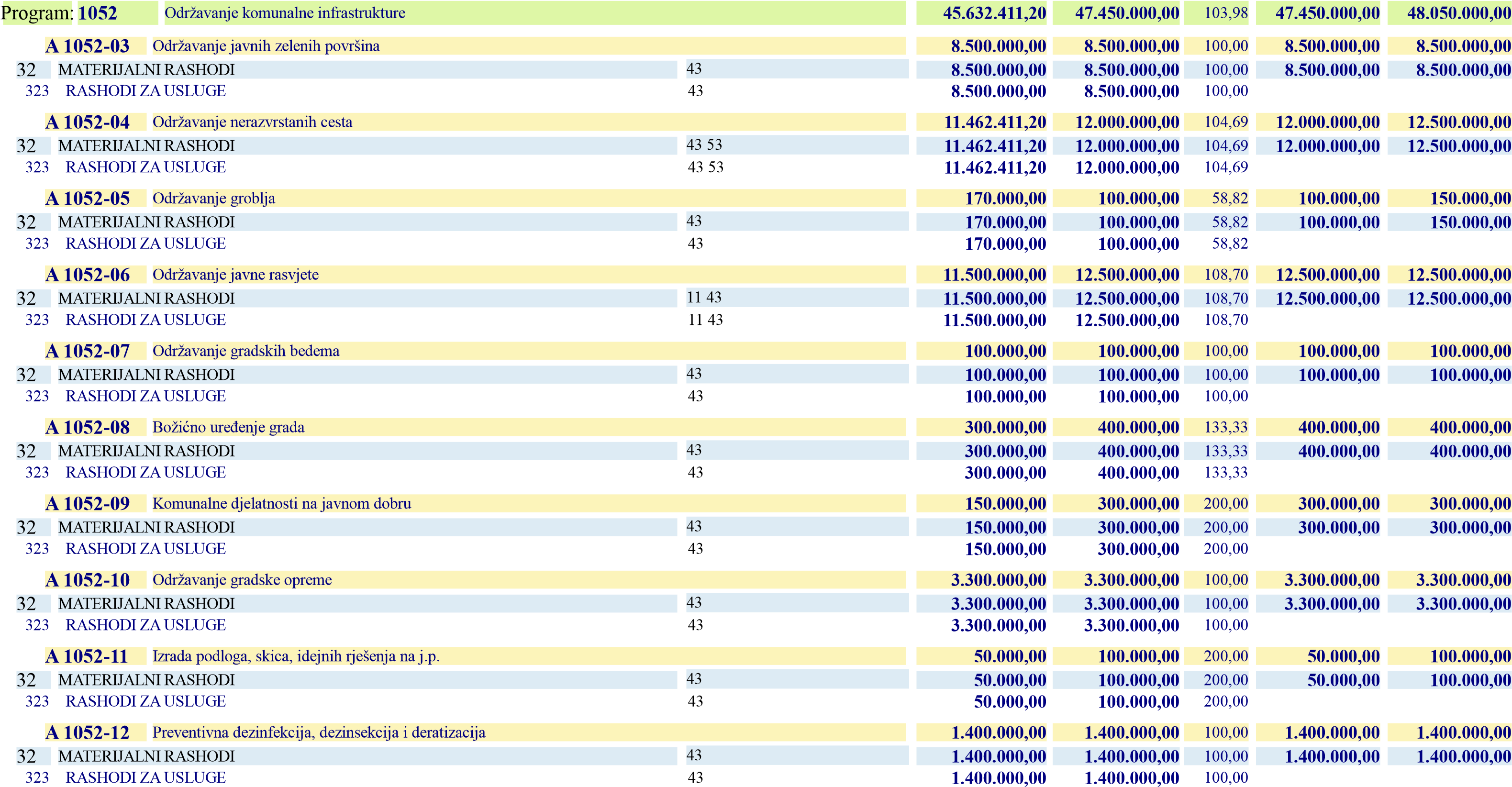 Razdjel: 110	UPRAVNI ODJEL ZA KOMUNALNE DJELATNOSTI	46.082.411,20	47.900.000,00	103,94	47.900.000,00	48.500.000,00Glava:Program:	A 1052-13	Troškovi komunalnog redarstvo	100.000,00	150.000,00	150,00	200.000,00	200.000,00	32	MATERIJALNI RASHODI100.000,00	150.000,00	150,00	200.000,00	200.000,00	323	RASHODI ZA USLUGE	43 	100.000,00	150.000,00	150,00Glava:Program:	A 1053-02	Uklanjanje ruševina (komunalno redarstvo)	300.000,00	300.000,00	100,00	300.000,00	300.000,0032	MATERIJALNI RASHODI300.000,00	300.000,00	100,00	300.000,00	300.000,00 323	RASHODI ZA USLUGE	11 	300.000,00	300.000,00	100,00	A 1053-04	Ostali nespomenuti rashodi od lokalnog značaja	150.000,00	150.000,00	100,00	150.000,00	150.000,00	32	MATERIJALNI RASHODI150.000,00	150.000,00	100,00	150.000,00	150.000,00Glava:Program:	A 1003-03	Otplata kamate po kreditu	1.300.000,00	1.000.000,00	76,92	950.000,00	0,00	34	FINANCIJSKI RASHODI1.300.000,00	1.000.000,00	76,92	950.000,00	0,00	342	KAMATE ZA PRIMLJENE KREDITE I ZAJMOVE	11 	1.300.000,00	1.000.000,00	76,92	KP1003-04 Otplata glavnice po kreditu	24.900.000,00	24.437.000,00	98,14	24.830.000,00	0,0054	IZDACI ZA OTPLATU GLAVNI.PRIMLJENIH KREDITA I ZAJMOVA24.900.000,00	24.437.000,00	98,14	24.830.000,00	0,00 544	OTPLA.GLAVNICE PRIMLJ. .KREDITA OD KRED.I FIN.INSTI.IZVAN JS	11 71 	24.900.000,00	24.437.000,00	98,14Program:A 1060-01 Rashodi za zaposlene 24.170.783,00 24.170.783,00 100,00 24.812.000,00 25.398.000,00 31 RASHODI ZA ZAPOSLENE 24.170.783,00 24.170.783,00 100,00 24.812.000,00 25.398.000,00Razdjel: 120	UPRAVNI ODJEL ZA FINANCIJE	56.422.332,85	60.624.141,00	107,45	52.836.000,00	27.538.000,00Glava:Program:	A 1060-02	Materijalni rashodi	2.740.000,00	1.990.000,00	72,63	1.740.000,00	1.640.000,00	32	MATERIJALNI RASHODI	11 43 	2.540.000,00	1.790.000,00	70,47	1.440.000,00	1.440.000,0038 OSTALI RASHODI 11 200.000,00 200.000,00 100,00 300.000,00 200.000,00 385 PRORAČUNSKA PRIČUVA 11 200.000,00 200.000,00 100,00	A 1060-03	Financijski rashodi	1.152.766,50	778.500,00	67,53	404.000,00	400.000,0034 FINANCIJSKI RASHODI 11 1.152.766,50 778.500,00 67,53 404.000,00 400.000,00 343 OSTALI FINANCIJSKI RASHODI 11 1.152.766,50 778.500,00 67,53	KP1060-04 Kapitalni projekt ulaganja u knjigovodstvene programe	150.000,00	200.000,00	133,33	100.000,00	100.000,0042	RASHODI ZA NABAVU PROIZVEDENE DUGOTRAJNE IMOVINE	71 	150.000,00	200.000,00	133,33	100.000,00	100.000,00 426	NEMATERIJALNA PROIZVEDENA IMOVINA	71 	150.000,00	200.000,00	133,33Program:	TP1061-01	Otplata glavnice i kamata kratkoročnog kredita	2.008.783,35	8.047.858,00	400,63	0,00	0,00	34	FINANCIJSKI RASHODI8.783,35	47.858,00	544,87	0,00	0,00	342	KAMATE ZA PRIMLJENE KREDITE I ZAJMOVE	11 	8.783,35	47.858,00	544,87	54	IZDACI ZA OTPLATU GLAVNI.PRIMLJENIH KREDITA I ZAJMOVA2.000.000,00	8.000.000,00	400,00	0,00	0,00	544	OTPLA.GLAVNICE PRIMLJ. .KREDITA OD KRED.I FIN.INSTI.IZVAN JS	81 	2.000.000,00	8.000.000,00	400,00	Ukupno :	418.133.616,31	391.116.385,42	93,54	380.136.473,11	374.845.931,00_.Rekapitulacija prema izvorima financiranja:010-01URED GRADA2.598.000,002.573.000,0099,042.038.000,002.118.000,001001Javna uprava i administracija2.428.000,002.403.000,0098,971.868.000,001.948.000,00323RASHODI ZA USLUGE11 1.030.000,001.005.000,0097,57324NAKNADE TROŠK.OSOBAMA IZVAN RADN. ODNOSA11 10.000,0010.000,00100,00329OSTALI NESPOMENUTI RASHODI POSLOVANJA11 51 863.000,00863.000,00100,001002Obilježavanje dana Grada i ostale obljetnice170.000,00170.000,00100,00170.000,00170.000,0011 010-02GRADONAČELNIK1.159.000,002.169.000,00187,141.669.500,001.669.500,001004Program rada Ureda Gradonačelnika744.000,001.754.000,00235,751.224.000,001.224.000,0051 020-01UPRAVNI ODJEL ZA GRADSKU SAMOUPRAVU I OPĆE POSLOVE7.044.793,007.274.793,00103,266.720.333,006.900.333,001006JAVNA UPRAVA I ADMINISTRACIJA6.994.793,007.024.793,00100,436.670.333,006.850.333,00321NAKNADE TROŠKOVA ZAPOSLENIMA11 290.000,00230.000,0079,31322RASHODI ZA MATERIJAL I ENERGIJU11 51 1.534.793,001.534.793,00100,00323RASHODI ZA USLUGE11 51 3.940.000,003.400.000,0086,29329OSTALI NESPOMENUTI RASHODI POSLOVANJA11 51 1.090.000,001.740.000,00159,63030-01UPRAVNI ODJEL ZA ODGOJ I ŠKOLSTVO12.400.000,0012.750.000,00102,8212.750.000,0012.750.000,001009PREDŠKOLSKI ODGOJ I OBRAZOVANJE U PRIVATNIM VRTIĆIMA12.400.000,0012.750.000,00102,8212.750.000,0012.750.000,0011 030-02DJEČJI VRTIĆ RADOST17.306.800,0017.652.600,00102,0018.035.000,0018.100.000,001010PREDŠKOLSKI ODGOJ I OBRAZOVANJE U GRADSKIM USTANOVAMA17.306.800,0017.652.600,00102,0018.035.000,0018.100.000,00311PLAĆE11 31 10.660.400,0011.300.000,00106,00312OSTALI RASHODI ZA ZAPOSLENE11 31 360.200,00231.400,0064,24313DOPRINOSI NA PLAĆE11 31 1.833.720,001.943.600,00105,99321NAKNADE TROŠKOVA ZAPOSLENIMA11 31 702.000,00424.000,0060,40322RASHODI ZA MATERIJAL I ENERGIJU31 2.536.000,002.257.000,0089,00323RASHODI ZA USLUGE11 31 653.720,00884.600,00135,32324NAKNADE TROŠK.OSOBAMA IZVAN RADN. ODNOSA16 0,0080.000,00329OSTALI NESPOMENUTI RASHODI POSLOVANJA31 356.000,00364.000,00102,25030-03DJEČJI VRTIĆ SUNCE13.881.700,0014.499.840,00104,4513.733.000,0013.729.000,001010PREDŠKOLSKI ODGOJ I OBRAZOVANJE U GRADSKIM USTANOVAMA13.881.700,0014.499.840,00104,4513.733.000,0013.729.000,0031 311PLAĆE11 31 8.354.600,008.720.000,00104,37312OSTALI RASHODI ZA ZAPOSLENE11 31 153.000,00241.000,00157,52313DOPRINOSI NA PLAĆE11 31 1.437.100,001.499.840,00104,37030-03DJEČJI VRTIĆ SUNCE13.881.700,0014.499.840,00104,4513.733.000,0013.729.000,001010PREDŠKOLSKI ODGOJ I OBRAZOVANJE U GRADSKIM USTANOVAMA13.881.700,0014.499.840,00104,4513.733.000,0013.729.000,00321NAKNADE TROŠKOVA ZAPOSLENIMA11 31 395.000,00390.000,0098,73322RASHODI ZA MATERIJAL I ENERGIJU31 1.894.000,002.250.000,00118,80323RASHODI ZA USLUGE11 31 785.000,00677.000,0086,24329OSTALI NESPOMENUTI RASHODI POSLOVANJA31 308.000,00312.000,00101,30030-04UČENICI I STUDENTI2.204.100,002.207.000,00100,132.207.000,002.207.000,001011UČENIČKE I STUDENTSKE STIPENDIJE2.204.100,002.207.000,00100,132.207.000,002.207.000,00030-05OSNOVNE ŠKOLE22.022.872,0024.036.029,00109,1420.603.552,0020.049.972,001012OSNOVNOŠKOLSKO OBRAZOVANJE15.731.572,0016.125.169,00102,5016.085.892,0016.332.312,0051 321NAKNADE TROŠKOVA ZAPOSLENIMA11 51 379.500,00399.000,00105,14322RASHODI ZA MATERIJAL I ENERGIJU11 51 3.041.359,003.064.789,00100,77323RASHODI ZA USLUGE11 51 4.822.975,004.767.700,0098,85329OSTALI NESPOMENUTI RASHODI POSLOVANJA11 51 363.300,00376.870,00103,7411 51 422POSTROJENJA I OPREMA11 51 610.000,00648.000,00106,23424KNJIGE UMJETNIČKA DJELA I OSTALE IZL.VRIJED.11 51 60.000,0080.000,00133,33Rashodi za dodatna ulaganja na školama-STANDARD592.083,00552.422,0097,51650.000,00650.000,0051 53 11,16 31 54,51,53 61 321NAKNADE TROŠKOVA ZAPOSLENIMA11,16 31 51,54 61 44.500,00138.150,00310,45322RASHODI ZA MATERIJAL I ENERGIJU11,16 31 51 61 1.377.931,001.405.071,00101,97323RASHODI ZA USLUGE11,16 31 51 61 2.079.990,002.153.800,00103,55324NAKNADE TROŠK.OSOBAMA IZVAN RADN. ODNOSA16 31 53,54 648.096,00844.420,00130,29329OSTALI NESPOMENUTI RASHODI POSLOVANJA11,16 31 54,51 61 197.647,00204.321,00103,3811,16 31 030-05OSNOVNE ŠKOLE22.022.872,0024.036.029,00109,1420.603.552,0020.049.972,001012OSNOVNOŠKOLSKO OBRAZOVANJE15.731.572,0016.125.169,00102,5016.085.892,0016.332.312,0011,16 31 61 72 11 451DODATNA ULAGANJA NA GRAĐ.OBJEKTIMA11 61.917,0027.578,0044,54452DODATNA ULAGANJA NA POSTROJENJIMA I OPREMI11 50.000,0020.000,0040,00311PLAĆE11 1.200.000,001.280.000,00106,67312OSTALI RASHODI ZA ZAPOSLENE11 40.000,0040.000,00100,00313DOPRINOSI NA PLAĆE11 206.400,00220.160,00106,67311PLAĆE11 54 1.995.700,000,000,00313DOPRINOSI NA PLAĆE11 54 330.800,000,000,00030-05OSNOVNE ŠKOLE22.022.872,0024.036.029,00109,1420.603.552,0020.049.972,001013IZVANSTANDARDNI PROGRAMI U ŠKOLAMA6.211.300,007.830.860,00126,074.437.660,003.637.660,0054 321NAKNADE TROŠKOVA ZAPOSLENIMA11 54 173.000,000,000,00323RASHODI ZA USLUGE11 130.400,000,000,00329OSTALI NESPOMENUTI RASHODI POSLOVANJA11 20.000,000,000,0011 381TEKUĆE DONACIJE11 80.000,0080.000,00100,00Razdjel:040	UPRAVNI ODJEL ZA SOCIJALNU SKRB I ZDRAVSTVO17.448.900,0017.651.900,00101,1618.300.000,0018.300.000,00040-01SOCIJALNA SKRB10.236.953,9410.813.900,00105,6411.260.000,0011.260.000,001015Program socijalne skrbi za starije osobe2.606.953,942.833.900,00108,712.840.000,002.840.000,0011 040-01SOCIJALNA SKRB10.236.953,9410.813.900,00105,6411.260.000,0011.260.000,001015Program socijalne skrbi za starije osobe2.606.953,942.833.900,00108,712.840.000,002.840.000,00321NAKNADE TROŠKOVA ZAPOSLENIMA11 53.000,0057.500,00108,49322RASHODI ZA MATERIJAL I ENERGIJU11 58.000,0060.000,00103,45323RASHODI ZA USLUGE11 41.000,0053.000,00129,27329OSTALI NESPOMENUTI RASHODI POSLOVANJA11 30.600,0031.000,00101,31311PLAĆE11 190.600,00190.600,00100,00312OSTALI RASHODI ZA ZAPOSLENE11 8.000,008.000,00100,00313DOPRINOSI NA PLAĆE11 33.000,0033.000,00100,0011 321NAKNADE TROŠKOVA ZAPOSLENIMA11 12.300,0012.300,00100,00322RASHODI ZA MATERIJAL I ENERGIJU11 4.000,004.000,00100,00323RASHODI ZA USLUGE11 9.000,009.000,00100,00040-01SOCIJALNA SKRB10.236.953,9410.813.900,00105,6411.260.000,0011.260.000,001016Program zaštite životnog standarda4.325.000,004.495.000,00103,934.780.000,004.780.000,001017Program psihosocijalne zaštite obitelji2.010.000,002.130.000,00105,972.240.000,002.240.000,00040-01SOCIJALNA SKRB10.236.953,9410.813.900,00105,6411.260.000,0011.260.000,001019Financiranje udruga s područja socijalne skrbi1.295.000,001.355.000,00104,631.400.000,001.400.000,0011 040-02ZAŠTITA OSOBA S INVALIDITETOM255.000,00765.000,00300,00770.000,00770.000,001020Zaštita i promicanje prava i interesa osoba s invaliditetom10.000,00510.000,00510.000,00510.000,001021Mobilnost osoba s invaliditetom245.000,00255.000,00104,08260.000,00260.000,00040-03DJEČJI VRTIĆ za djecu sa poteškoćama u razvoju LATICA4.211.500,004.348.000,00103,244.400.000,004.400.000,001022Predškolski odgoj djece s teškoćama u razvoju4.211.500,004.348.000,00103,244.400.000,004.400.000,00311PLAĆE11 2.820.000,002.987.000,00105,92312OSTALI RASHODI ZA ZAPOSLENE11 51 271.000,00210.000,0077,49313DOPRINOSI NA PLAĆE11 51 486.000,00514.000,00105,76321NAKNADE TROŠKOVA ZAPOSLENIMA11,16 51 194.000,00197.000,00101,55322RASHODI ZA MATERIJAL I ENERGIJU16 51 288.000,00230.000,0079,86323RASHODI ZA USLUGE11,16 51 61 77.000,00117.000,00151,95040-03DJEČJI VRTIĆ za djecu sa poteškoćama u razvoju LATICA4.211.500,004.348.000,00103,244.400.000,004.400.000,001022Predškolski odgoj djece s teškoćama u razvoju4.211.500,004.348.000,00103,244.400.000,004.400.000,00040-04ZDRAVSTVO1.980.446,06960.000,0048,471.100.000,001.100.000,001023Program  financiranja potreba u zdravstvu485.000,00390.000,0080,41450.000,00450.000,001024Pomoć Općoj bolnici Zadar930.446,0630.000,003,2230.000,0030.000,0051 1025Program prevencija i borbe protiv ovisnosti405.000,00400.000,0098,77440.000,00440.000,0011 040-04ZDRAVSTVO1.980.446,06960.000,0048,471.100.000,001.100.000,001027Udruge iz Domovinskog rata725.000,00725.000,00100,00730.000,00730.000,0011 040-05UDRUGE IZ DOMOVINSKOG RATA I  II. SVJ. RATA765.000,00765.000,00100,00770.000,00770.000,0011 381TEKUĆE DONACIJE11 40.000,0040.000,00100,00Razdjel:050	UPRAVNI ODJEL ZA EU FONDOVE50.065.886,586.471.804,7312,937.707.180,116.682.482,25050-01UPRAVNI ODJEL ZA EU FONDOVE50.065.886,586.471.804,7312,937.707.180,116.682.482,251054Program prijavljenih projekata iz EU fondova47.861.590,414.929.419,9810,306.194.795,365.170.097,5054,51 54 050-01UPRAVNI ODJEL ZA EU FONDOVE50.065.886,586.471.804,7312,937.707.180,116.682.482,25311PLAĆE11 33.246,0441.557,55125,00313DOPRINOSI NA PLAĆE11 5.718,327.147,90125,00050-01UPRAVNI ODJEL ZA EU FONDOVE50.065.886,586.471.804,7312,937.707.180,116.682.482,25321NAKNADE TROŠKOVA ZAPOSLENIMA54 54.266,000,000,00323RASHODI ZA USLUGE54 5.814,0058.880,001012,73329OSTALI NESPOMENUTI RASHODI POSLOVANJA54 2.000,0019.045,39952,2711 050-01UPRAVNI ODJEL ZA EU FONDOVE50.065.886,586.471.804,7312,937.707.180,116.682.482,25050-01UPRAVNI ODJEL ZA EU FONDOVE50.065.886,586.471.804,7312,937.707.180,116.682.482,25050-01UPRAVNI ODJEL ZA EU FONDOVE50.065.886,586.471.804,7312,937.707.180,116.682.482,25050-01UPRAVNI ODJEL ZA EU FONDOVE50.065.886,586.471.804,7312,937.707.180,116.682.482,251054Program prijavljenih projekata iz EU fondova47.861.590,414.929.419,9810,306.194.795,365.170.097,5054 1057Program jačanja kapaciteta za korištenje sredstava EU fondova2.204.296,171.542.384,7569,971.512.384,751.512.384,75321NAKNADE TROŠKOVA ZAPOSLENIMA11 0,0020.000,00323RASHODI ZA USLUGE11 51 1.070.506,30374.000,0034,94329OSTALI NESPOMENUTI RASHODI POSLOVANJA11 6.750,009.000,00133,33412NEMATERIJALNA IMOVINA11 51 220.000,00225.000,00102,27Razdjel:060	UPRAVNI ODJEL ZA PROSTORNO UREĐENJE I GRADITELJSTVO61.052.025,9457.362.895,2893,9669.330.000,0087.030.000,00060-01KOMUNALNA IZGRADNJA18.050.000,0032.068.125,00177,6638.600.000,0038.600.000,001029Izgradnja objekata i uređaja komunalne  infrastrukture9.900.000,0019.824.625,00200,2520.000.000,0020.000.000,00060-01KOMUNALNA IZGRADNJA18.050.000,0032.068.125,00177,6638.600.000,0038.600.000,001029Izgradnja objekata i uređaja komunalne  infrastrukture9.900.000,0019.824.625,00200,2520.000.000,0020.000.000,0043 1056Program izgradnje komunalnih vodnih građevina8.150.000,0012.243.500,00150,2318.600.000,0018.600.000,00060-02PRIPREMA ZEMLJIŠTA I IMOVINE14.240.000,0016.050.000,00112,7116.150.000,0016.150.000,001030Priprema zemljišta i izrada prostorno-planskih dokumenata14.240.000,0016.050.000,00112,7116.150.000,0016.150.000,00060-03SPOMENICI KULTURE50.000,0050.000,00100,0050.000,0050.000,001031Program obnove spomenika kulture50.000,0050.000,00100,0050.000,0050.000,0043 060-04STAMBENA IZGRADNJA16.700.000,003.000.000,0017,963.000.000,003.000.000,001032Program stambene izgradnje16.700.000,003.000.000,0017,963.000.000,003.000.000,0072 43 72 060-05ENERGETSKA UČINKOVITOST1.262.025,943.044.770,28241,266.480.000,001.180.000,00060-05ENERGETSKA UČINKOVITOST1.262.025,943.044.770,28241,266.480.000,001.180.000,00060-06IZGRADNJA OSTALIH OBJEKATA10.750.000,003.150.000,0029,305.050.000,0028.050.000,00070-01UPRAVNI ODJEL ZA GOSPODARENJE GRADSKOM IMOVINOM2.746.813,004.000.000,00145,626.000.000,006.000.000,001035Gospodarenje imovinom Grada Zadra2.746.813,004.000.000,00145,626.000.000,006.000.000,00Redovno održavanje poslovnih i stambenih prostora981.813,002.000.000,00100,922.000.000,002.000.000,00080-01UPRAVNI ODJEL ZA KULTURU I ŠPORT4.959.065,366.797.593,41137,075.463.925,005.463.925,001038Promicanje kulture4.841.473,004.564.282,0094,274.587.405,004.637.405,0011 31 51 311PLAĆE11 51 2.975.408,002.854.000,0095,92312OSTALI RASHODI ZA ZAPOSLENE11 31 87.000,00103.500,00118,97313DOPRINOSI NA PLAĆE11 51 511.771,00490.888,0095,92080-02ZNANSTVENA KNJIŽNICA4.841.473,004.564.282,0094,274.587.405,004.637.405,001038Promicanje kulture4.841.473,004.564.282,0094,274.587.405,004.637.405,0031 51,53 61 321NAKNADE TROŠKOVA ZAPOSLENIMA11 31 51 120.660,00111.380,0092,31322RASHODI ZA MATERIJAL I ENERGIJU11 31 51 205.001,00196.959,0096,08323RASHODI ZA USLUGE11 31 51 61 399.159,00268.250,0067,20324NAKNADE TROŠK.OSOBAMA IZVAN RADN. ODNOSA53 13.502,000,000,00329OSTALI NESPOMENUTI RASHODI POSLOVANJA11 31 95.044,0094.700,0099,64080-03GRADSKA KNJIŽNICA7.600.000,007.700.000,00101,327.450.000,007.450.000,001038Promicanje kulture7.600.000,007.700.000,00101,327.450.000,007.450.000,00311PLAĆE11 31 51 61 4.100.000,004.100.000,00100,00312OSTALI RASHODI ZA ZAPOSLENE11 31 100.000,00170.000,00170,00313DOPRINOSI NA PLAĆE11 31 51 693.000,00706.000,00101,88321NAKNADE TROŠKOVA ZAPOSLENIMA11 31 51 61 141.000,00156.000,00110,64322RASHODI ZA MATERIJAL I ENERGIJU11,16 31 51 610.000,00550.000,0090,16323RASHODI ZA USLUGE11 31 51 61 449.400,00384.000,0085,45324NAKNADE TROŠK.OSOBAMA IZVAN RADN. ODNOSA61 0,0010.000,00329OSTALI NESPOMENUTI RASHODI POSLOVANJA11 31 51 61 193.600,00164.000,0084,71080-03GRADSKA KNJIŽNICA7.600.000,007.700.000,00101,327.450.000,007.450.000,001038Promicanje kulture7.600.000,007.700.000,00101,327.450.000,007.450.000,00422POSTROJENJA I OPREMA31 51 61 53.000,0050.000,0094,34424KNJIGE UMJETNIČKA DJELA I OSTALE IZL.VRIJED.16 31 51 1.000.000,00900.000,0090,00080-04HRVATSKO NARODNO KAZALIŠTE4.128.252,004.197.998,00101,693.911.331,003.927.000,001038Promicanje kulture4.128.252,004.197.998,00101,693.911.331,003.927.000,00311PLAĆE11 1.655.000,001.660.000,00100,30312OSTALI RASHODI ZA ZAPOSLENE11 111.592,00112.600,00100,90313DOPRINOSI NA PLAĆE11 284.660,00286.898,00100,79321NAKNADE TROŠKOVA ZAPOSLENIMA11 31 51 68.000,0072.000,00105,88322RASHODI ZA MATERIJAL I ENERGIJU11 31 51 264.000,00270.000,00102,27323RASHODI ZA USLUGE11 31 51 61 569.000,00572.500,00100,62329OSTALI NESPOMENUTI RASHODI POSLOVANJA11 31 51 105.000,00118.000,00112,38080-04HRVATSKO NARODNO KAZALIŠTE4.128.252,004.197.998,00101,693.911.331,003.927.000,001038Promicanje kulture4.128.252,004.197.998,00101,693.911.331,003.927.000,00080-05TEHNIČKA KULTURA555.000,00590.000,00106,31545.000,00545.000,001039Financiranje programa na području tehničke kulture555.000,00590.000,00106,31545.000,00545.000,0011 080-06SPORT21.152.879,2520.321.000,0096,0719.511.000,0019.511.000,001040Razvoj športa i rekreacije21.152.879,2520.321.000,0096,0719.511.000,0019.511.000,00080-07KONCERTNI URED ZADAR829.479,001.218.324,00146,881.250.000,001.250.000,001038Promicanje kulture829.479,001.218.324,00146,881.250.000,001.250.000,00311PLAĆE11 237.000,00350.250,00147,78312OSTALI RASHODI ZA ZAPOSLENE11 8.000,0012.500,00156,25313DOPRINOSI NA PLAĆE11 40.810,0076.874,00188,37321NAKNADE TROŠKOVA ZAPOSLENIMA11 31 6.000,0019.500,00325,00322RASHODI ZA MATERIJAL I ENERGIJU11 31 61 27.000,0050.000,00185,19323RASHODI ZA USLUGE11 31 51 61 507.669,00694.700,00136,84329OSTALI NESPOMENUTI RASHODI POSLOVANJA11 31 3.000,008.000,00266,67080-08JAVNA USTANOVA ZADARSKI ŠPORT1.509.600,002.882.100,00190,922.948.132,003.024.198,75080-08JAVNA USTANOVA ZADARSKI ŠPORT1.509.600,002.882.100,00190,922.948.132,003.024.198,751040080080110401.509.600,002.882.100,00190,922.948.132,003.024.198,7531 422POSTROJENJA I OPREMA31 0,0080.000,00Razdjel:090	UPRAVNI ODJEL ZA GOSPODARSTVO I OBRTNIŠTVO50.274.783,1351.689.485,00102,8142.524.115,0043.063.115,00090-01UPRAVNI ODJEL ZA GOSPODARSTVO I OBRTNIŠTVO27.345.420,7528.713.000,00105,0019.153.000,0019.603.000,00090-01UPRAVNI ODJEL ZA GOSPODARSTVO I OBRTNIŠTVO27.345.420,7528.713.000,00105,0019.153.000,0019.603.000,00381TEKUĆE DONACIJE11 430.000,00650.000,00151,16386KAPITALNE POMOĆI71 700.000,004.700.000,00671,43090-02ZAŠTITA OD POŽARA I SPAŠAVANJE1.873.876,001.873.876,00100,001.873.876,001.873.876,001045Organizacija i provođenje programa zaštite i spašavanja1.873.876,001.873.876,00100,001.873.876,001.873.876,00090-02ZAŠTITA OD POŽARA I SPAŠAVANJE1.873.876,001.873.876,00100,001.873.876,001.873.876,001045Organizacija i provođenje programa zaštite i spašavanja1.873.876,001.873.876,00100,001.873.876,001.873.876,0011 090-03JAVNA VATROGASNA POSTROJBA GRADA ZADRA19.068.486,3818.860.609,0098,9119.105.239,0019.129.239,001046Redovna djelatnost JVP Grada Zadra19.068.486,3818.860.609,0098,9119.105.239,0019.129.239,00311PLAĆE11 51 9.136.393,009.138.574,00100,02312OSTALI RASHODI ZA ZAPOSLENE11 51 292.240,00292.240,00100,00313DOPRINOSI NA PLAĆE11 51 2.287.181,002.285.000,0099,90321NAKNADE TROŠKOVA ZAPOSLENIMA51 475.000,00502.000,00105,68322RASHODI ZA MATERIJAL I ENERGIJU51 952.475,00899.975,0094,49323RASHODI ZA USLUGE51 424.500,00435.000,00102,47329OSTALI NESPOMENUTI RASHODI POSLOVANJA51 50.000,0065.000,00130,00311PLAĆE11 43 51 3.329.128,003.458.841,00103,90312OSTALI RASHODI ZA ZAPOSLENE11 43 51 307.760,00237.760,0077,26313DOPRINOSI NA PLAĆE11 43 51 908.819,00908.819,00100,00321NAKNADE TROŠKOVA ZAPOSLENIMA11 31 40.000,0035.000,0087,50322RASHODI ZA MATERIJAL I ENERGIJU16 31 51 61 161.713,00111.000,0068,64323RASHODI ZA USLUGE11 31 51 119.000,00150.000,00126,05329OSTALI NESPOMENUTI RASHODI POSLOVANJA31 68.652,3864.000,0093,22090-03JAVNA VATROGASNA POSTROJBA GRADA ZADRA19.068.486,3818.860.609,0098,9119.105.239,0019.129.239,001046Redovna djelatnost JVP Grada Zadra19.068.486,3818.860.609,0098,9119.105.239,0019.129.239,00422POSTROJENJA I OPREMA16 31 61 140.000,00206.000,00147,14423PRIJEVOZNA SREDSTVA16 31 51 61 40.000,0061.900,00154,75426NEMATERIJALNA PROIZVEDENA IMOVINA61 10.000,000,000,00090-04INFORMATIZACIJA GRADSKE UPRAVE1.667.000,001.772.000,00106,301.772.000,001.837.000,001049Program informatizacije Gradske uprave1.667.000,001.772.000,00106,301.772.000,001.837.000,00Ulaganje u  informatizaciju667.000,00772.000,00106,30772.000,00837.000,00321NAKNADE TROŠKOVA ZAPOSLENIMA11 8.500,008.500,00100,00322RASHODI ZA MATERIJAL I ENERGIJU11 23.500,0028.500,00121,28323RASHODI ZA USLUGE11 1.595.000,001.655.000,00103,76090-05POLJOPRIVREDA300.000,00450.000,00150,00600.000,00600.000,001050Program poticanja poljoprivrede, ribarstva i ruralnog razvoja300.000,00450.000,00150,00600.000,00600.000,0043 11 090-06ZAŠTITA POTROŠAČA20.000,0020.000,00100,0020.000,0020.000,001059Zaštita potrošača20.000,0020.000,00100,0020.000,0020.000,0011 381TEKUĆE DONACIJE11 20.000,0020.000,00100,00Razdjel:100	UPRAVNI ODJEL ZA RAZVITAK OTOKA I ZAŠTITU OKOLIŠA9.847.450,0013.982.600,00141,9912.116.000,0014.400.000,00100-01UPRAVNI ODJEL ZA RAZVITAK OTOKA I ZAŠTITU OKOLIŠA7.851.950,0010.482.600,00133,509.616.000,0012.000.000,00100-01UPRAVNI ODJEL ZA RAZVITAK OTOKA I ZAŠTITU OKOLIŠA7.851.950,0010.482.600,00133,509.616.000,0012.000.000,00100-02OTOCI1.995.500,003.500.000,00175,392.500.000,002.400.000,001051Poticanje razvoja otoka1.995.500,003.500.000,00175,392.500.000,002.400.000,0051 11 71 71 51 11 11 381TEKUĆE DONACIJE11 118.000,00120.000,00101,69Razdjel:110	UPRAVNI ODJEL ZA KOMUNALNE DJELATNOSTI46.082.411,2047.900.000,00103,9447.900.000,0048.500.000,00110-01UPRAVNI ODJEL ZA KOMUNALNE DJELATNOSTI45.632.411,2047.450.000,00103,9847.450.000,0048.050.000,001052Održavanje komunalne infrastrukture45.632.411,2047.450.000,00103,9847.450.000,0048.050.000,00110-01UPRAVNI ODJEL ZA KOMUNALNE DJELATNOSTI45.632.411,2047.450.000,00103,9847.450.000,0048.050.000,00110-01UPRAVNI ODJEL ZA KOMUNALNE DJELATNOSTI45.632.411,2047.450.000,00103,9847.450.000,0048.050.000,001052Održavanje komunalne infrastrukture45.632.411,2047.450.000,00103,9847.450.000,0048.050.000,0043 110-02OSTALE KOMUNALNE DJELATNOSTI OD LOKALNOG ZNAČAJA450.000,00450.000,00100,00450.000,00450.000,001053Program ostalih komunalnih djelatnosti od lokalnog značaja450.000,00450.000,00100,00450.000,00450.000,0011 11 329OSTALI NESPOMENUTI RASHODI POSLOVANJA11 150.000,00150.000,00100,00Razdjel:120	UPRAVNI ODJEL ZA FINANCIJE56.422.332,8560.624.141,00107,4552.836.000,0027.538.000,00120-01UPRAVNI ODJEL ZA FINANCIJE56.422.332,8560.624.141,00107,4552.836.000,0027.538.000,001003Financiranje izgradnje športskih objekata na Višnjiku26.200.000,0025.437.000,0097,0925.780.000,000,0011 71 1060Javna uprava i administracija28.213.549,5027.139.283,0096,1927.056.000,0027.538.000,0053 311PLAĆE11 53 20.465.685,0020.465.685,00100,00312OSTALI RASHODI ZA ZAPOSLENE11 185.000,00185.000,00100,00313DOPRINOSI NA PLAĆE11 53 3.520.098,003.520.098,00100,00120-01UPRAVNI ODJEL ZA FINANCIJE56.422.332,8560.624.141,00107,4552.836.000,0027.538.000,001060Javna uprava i administracija28.213.549,5027.139.283,0096,1927.056.000,0027.538.000,00321NAKNADE TROŠKOVA ZAPOSLENIMA11 640.000,00640.000,00100,00323RASHODI ZA USLUGE11 190.000,00190.000,00100,00324NAKNADE TROŠK.OSOBAMA IZVAN RADN. ODNOSA11 43 280.000,00230.000,0082,14329OSTALI NESPOMENUTI RASHODI POSLOVANJA11 1.430.000,00730.000,0051,051061Kratkoročno financiranje2.008.783,358.047.858,00400,630,000,0011 81 šifraizvor financiranjaplan 2016plan 2017indeks:11Izvorni gradski prihodi225.404.961,29230.967.235,66102,4716Višak prihoda korisnici401.000,00290.000,0072,3231Vlastiti prihodi korisnika13.997.630,3814.310.961,00102,2443Ostali prihodi za posebne namjene85.325.615,4591.775.000,00107,5651Tekuće pomoći24.127.005,6923.917.802,0099,1352Kapitalne pomoći13.256.000,001.100.000,008,3053Ostale pomoći5.083.322,006.879.407,19135,3354Financiranje iz sredstava EU34.343.684,505.497.456,5716,0161Donacije538.897,00375.700,0069,7271Prihodi od prodaje neproizvedene im4.655.500,005.000.000,00107,4072Prihodi od prodaje dugotr. imovine3.000.000,003.002.823,00100,0981Namjenski primici8.000.000,008.000.000,00100,00ukupno:418.133.616,31391.116.385,4293,54